Klasa: 602-01/16-329Ur.broj.2121/13-16-1Đakovo, 27. rujna 2016..Na osnovi članka 28 Zakona o odgoju i obrazovanju u osnovnoj i srednjoj  školi i članka 51.  Statuta OŠ "Ivan Goran Kovačić " Đakovo, Školski odbor OŠ "Ivan Goran Kovačić " Đakovo, na sjednici održanoj 27. rujna 2016.. god. a na prijedlog Učiteljskog vijeća i Vijeća roditelja donosi:GODIŠNJI PLAN I PROGRAM RADA ŠKOLE U 2016./2017.OSNOVNI PODACI O OSNOVNOJ ŠKOLI Voditelj glazbene škole: Sandro FunarićRavnatelj škole : Tihomir BenkeGODIŠNJI PLAN I PROGRAM RADA ŠKOLEZA ŠK. GOD. 2016./2017.1. UVJETI RADA1.1 PODACI O ŠKOLSKOM PODRUČJUUpisno područje  škola dijeli sa školom "Vladimir Nazor" i možemo konstatirati  da se broj učenika  bitno  smanjuje. Ove školske godine upisali smo 3 odjela umjesto planirana 4.  Budući da je određena rajonizacija za svaku školu ona pokazuje da naše upisno područje ima osjetno manji broj učenika za upis u 1. razred. Smatramo da  treba razmotriti ponovno  rajonizaciju  između OŠ V. Nazor i naše škole te ravnomjerno podijeliti broj učenika prema postojećim kapacitetima škola.1.2. PROSTORNI UVJETI1.2.1. Unutrašnji školski prostoriŠkola u gradu ima dva objekta. Jedan objekt koriste učenici razredne nastave, a drugi objekt koriste učenici predmetne nastave. Zgrada razredne nastave prostorno zadovoljava potrebe nastave ali bi uvjeti rada morali biti bolji. Zgrada ima centralno grijanje priključeno na plinsku mrežu. Izmijenjena je  sva vanjska stolarija na  učionicama i ulazu škole.     Program tjelesne i zdravstvene kulture razredna i predmetna nastava realizira u Gradsko nastavno športskoj dvorani. U potkrovlju zgrade razredne nastave adaptiran je i osposobljen prostor namijenjen za rad izborne nastave  informatike  učionicu veličine , arhivu veličine 24  m²,  i  hodnika. Ovom adaptacijom stvorili smo primjerene prostorne uvjete za rad učenika u izbornoj nastavi informatike.      Zgrada predmetne nastave ima kabinetsku nastavu za sve predmete osim za tehničku kulturu gdje se odvija u specijaliziranoj učionici. Ukupno 9 učionica sa 5 kabineta i jednom specijaliziranom učionicom, knjižnicom, čitaonicom i prostor namijenjen za rad izborne nastave informatike.U zgradi razredne nastave (podrumski prostor i potkrovlje) adaptirano je u prostor namijenjen glazbenoj školi. Prostor se sastoji od:- učionice za solfeggio veličine ,- tri prostorije za klavir veličine ,- tri prostorije za gitaru  veličine  i - tri prostorije za tamburu  veličine  i - prostorije za violinu  i Gore navedeni prostor je u cijelosti adaptiran s posebnim sanitarnim prostorijama.Oprema školskim namještajem i glazbalima je zadovoljavajuća. Opremljenost radionice za tehničku kulturu : DOBRAKnjiga po učeniku I-IV raz.  (naslova)    6Knjiga po učeniku V-VIII raz.(naslova)    6a) Ukupno neto površina školskog prostora			3420 b) Ukupna površina samo učeničkog prostora		1295      c) Prosječno m² učioničkog prostora po učeniku	    	 2.65       d) Površina učioničkog prostora po učeniku u najmanjoj   učionici u jednoj smjeni                              			2.16  e) Koliko je neprikladnih učionica u školi s obzirom   na veličinu							 nemaU ovoj školskoj godini nastava je stručno zastupljena u svim predmetima. U glazbenoj školi nije stručno zastupljen jedan dio nastave klavira, jedan dio nastave gitare.Učitelja putnika u glazbenoj školi je 12. ORGANIZACIJA SMJENANastava je organizirana u dvije smjene. Prva smjena počinje u 8 sati, a druga u 14 sati. Smjene su organizirane na način da učenici svih 1.,3.,5.i 7. razreda idu u jednu smjenu, a učenici 2.,4.,6. i 8. razreda u drugu smjenu. Smjene se izmjenjuju svaki tjedan.U suprotnu smjenu dolaze  učenici uključeni u izborne programe.Brojno stanje nakon sjednica razrednih vijeća pokazuje da ove školske godine škola ima ukupno 595 učenika od toga 298 djevojčica. 17 učenika  radi po redovnom nastavnom programu uz prilagodbu sadržaja i 4 učenika  po redovnom nastavnom programu uz primjenu individualiziranih postupaka. Razrednu nastavu pohađa 283 učenik u 15 odjela. Predmetna nastava broji 312 učenika u 16 odjela. Glazbena škola ima 147 učenika u 6 razreda u Đakovu. U područnim odjelima u Semeljcima u 6 razreda imamo 31 učenika dok u Strizivojni u 6 razreda imamo 28 učenika. Od ukupno 206 učenika u glazbenoj školi dječaka je 109 a djevojčica 97. Ukupno u školi ima 797 učenika u 49 odjela, od toga je 392 djevojčice. Broj učenika u odjelima je uglavnom ravnomjerno raspoređen.Prvo obrazovno razdoblje traje od 5. 9. 2016. do 23. 12. 2016.Nenastavni dan ponedjeljak 31. 10. 2016.,  Zimski odmor učenika počinje 27. 12. 2016., a završava 11. 01.2017.Drugo obrazovno razdoblje traje od 12. 01. 2017. do 14. 06. 2017.Nenastavni dan petak 24. 3. 2016. Dan škole,  Proljetni odmor za učenike počinje 13.4. 2017., a završava 21.4. 2017. godine.Upis učenika u prvi razred obavit će se prema uputama Ureda državne uprave, a planiramo tijekom svibnja obaviti sistematske preglede i komisijsku obradu, a sam upis u prvom tjednu lipnja.Audicija za prvi razred glazbene škole za školsku godinu 2017./2018. će  se održati krajem svibnja i početkom lipnja 2017. godine.Dopunski rad  za učenike koji na kraju nastavne godine imaju ocjenu nedovoljan iz najviše dva predmeta realizirat će se  u lipnju,  a  u  kolovoza popravni ispit za učenike koji za vrijeme dopunskog  rada ne isprave negativnu ocjenu. Podjela učeničkih svjedodžbi  bit će krajem lipnja i krajem kolovoza.Završnu svečanost i podjelu Goranove nagrade imat ćemo pri podjeli učeničkih svjedodžbi.Sjednice učiteljskog vijeća održavat će se jedanput mjesečno. Mjesečni planovi su sastavni dio godišnjeg plana i programa rada škole. Škola je izradila školski kurikulum prema odredbi članka 28. Zakona o odgoju i obrazovanju u osnovnoj i srednjoj školi.Godišnji plan i program rada škole bit će izrađen do kraja rujna.Natjecanje učenika u okviru pokreta "Znanost mladima" organizirat ćemo prema kalendaru koji propiše Ministarstvo i Agencija, a okvirno bi to izgledalo ovako: školska natjecanja do kraja siječnja 2017., županijska natjecanja tijekom veljače i ožujka, a državna natjecanja tijekom travnja i svibnja 2017.godine.Program školskih susreta "Lidrano" ostvarivat ćemo prema sljedećem programu: školski susret u periodu do kraja siječnja 2017., sudjelovanje na općinskom susretu u veljači 2017. a sudjelovanje na županijskom susretu planiramo u ožujku 2017., državni susret održat će se tijekom svibnja 2017.Vremenske odrednice planiramo prema kalendaru prošlogodišnjih susreta i natjecanja.Učitelji koji će ostvarivati taj dio programa su oni koji imaju u svom  zaduženju vođenje određenih izvannastavnih grupa i dodatnih oblika rada.Sređivanje pedagoške dokumentacije (razrednih knjiga, imenika, matičnih knjiga i e matice) planira škola u vremenu od 20. do 30.lipnja.U tom vremenskom periodu planira se i predaja izvješća razrednika, učitelja i Škole.Do kraja školske godine sredit će se i spomenica Škole.RASPORED RADANastavni tjedanŠkola će i u ovoj školskoj godini raditi u petodnevnom nastavnom tjednu.Prostorni uvjeti  - 15 razrednih odjela u jednoj smjeni i 16 odjela u drugoj smjeni u smjeni te 18 učionica omogućuju rad u petodnevnom nastavnom tjednu.Organizacija rada je takva da učenici dolaze u drugu smjenu na izbornu nastavu iz  stranog jezika i informatike.GODIŠNJI NASTAVNI PLAN I PROGRAM RADA ŠKOLEPLAN IZVANUČIONIČKE NASTAVE(plivanje, ekskurzije, škola u prirodi, posjete muzejima, galerijama i sl.)Učenici 1.-ih razreda realizirat će dva poludnevna izleta tijekom školske godine. Za učenike 2.-ih razreda planiramo  jednodnevne izlete na području naše regije, tj. Republike Hrvatske. Učenici 3.razreda realizirat će Školu u prirodi u trajanju od šest dana (u okviru koje će se ostvariti obuka neplivača). Školu i prirodi i ove godine planiramo realizirati u Orahovici. Učenici 4. razreda realizirat će višednevnu ekskurziju na kraju školske godine u skladu s mogućnostima škole i učenika.Za učenike  6.-ih razreda planiramo  jednodnevni izlet u Krapinu. Za učenike 7. razreda organizirat ćemo ekskurziju od više dana na kraju školske godine u skladu s mogućnostima škole i učenika.Za učenike  8.-ih razreda planiramo  dvodnevni izlet u Vukovar. Učenici 7. i 8. razreda jedan broj sati nastave ostvarit će u ljetnom periodu (6.mj.) na gradskom bazenu ako vremenski uvjeti budu odgovarali.      Posjete muzejima i izložbama organizirat će se u razrednoj i predmetnoj nastavi te u glazbenoj školi i to tijekom školske godine.Ovi sadržaji detaljnije su planirani školskim kurikulumom koji je sastavni dio ovog programa.Podatci o učenicima nalaze se kod stručne službe škole.PLAN RADA S NAPREDNIM UČENICIMAUočavanje i procjenjivanje osobina učenika koji pohađaju školu vršit će se kontinuirano od strane učitelja, stručnih suradnika (psihologa škole) u školi i izvan nje tijekom cijele školske godine. Škola će se koristiti podacima i mišljenjem roditelja, odgojitelja i drugih stručnjaka.Za svako dijete za koje se ustanovi da posjeduje određenu nadarenost škola će izraditi poseban program. Procjenjivanje osobina učenika vršit će stručni tim imenovan od strane učiteljskog vijeća (učitelji RN, predmetne nastave, psiholog i pedagog).U cilju razvoja darovitih učenika škola će u skladu sa svojim mogućnostima omogućiti učenicima rad u programima različite težine, interesne grupe, grupni i individualni rad te izvannastavne aktivnosti. Kao i svake godine tako i ove jedan dio učenika uključuje se u izvanškolske aktivnosti organizirane u gradu. 	Uočeno je  da se broj učenika uključenih u izvanškolske aktivnosti povećava, što smatramo da je dobro. Na taj način učenici kvalitetno i organizirano provode svoje slobodno vrijeme. Za ovu godinu planiramo veću suradnju u smislu veće uključenosti u programe rada  ostvarivanje programa od strane naših učenika.ESTETSKO UREĐENJE ŠKOLEESTETSKO UREĐENJE ULAZAULAZ ZA NASTAVNIKE  Etnološka, folklorna i prirodna estetikaULAZ ZA UČENIKE  Obnoviti, dopuniti i oslikati zid iznad vješalice za odjeću.  Različitim teksturama prema motivima umjetnosti XX. StoljećaUNUTRAŠNJI PROSTOR ŠKOLE  Prirodno svjetlo i utjecaj na biljke, modusi koji dolaze sa sezonama i satima dana –MOBILNA SKULPTURA  Funkcije prostora teksture i detalji.  Prema izmjenama godišnjih doba preinačiti.  Boje- harmonični ambijent, utjecaj na raspoloženje.IZLAGANJE RADOVA LIKOVNE GRUPEPOSTAVLJANJE I IZLOŽBE UČENIČKIH RADOVAOKVIRI ZA UČENIČKE RADOVE I REPRODUKCIJE. PLAN SKRBI ŠKOLE ZA DRUŠTVENO-SOCIJALNU I EKOLOŠKU ZAŠTITU UČENIKAOsnovni zadatak je osigurati učenicima dobre zdravstveno-higijenske uvjete. Redovita kontrola sanitarnog dijela obiju zgrada.Razvijati higijenske navike i zdravstveno prosvjećivanje i educirati učenike. Škola je donijela program o zdravstvenom odgoju u školi koji se ostvaruje kroz sve nastavne predmete, a posebno kroz nastavu prirode i biologije.U razrednoj nastavi planiramo educirati roditelje putem roditeljskih sastanaka na kojima će se održavati predavanje iz područja zdravstvene zaštite. U edukaciju planiramo aktivno uključiti liječnicu školske medicine. Redovita briga o okolišu i briga za zdravlje putem nastave i uređenje školskog prostora.U školi radi školska kuhinja gdje učenici dobiju mliječni obrok, a određeni dio učenika hrani se besplatno. Prema planu Doma zdravlja vršit će se sistematski pregledi i cijepljenje učenika. ZDRAVSTVENI ODGOJ I PROMICANJE ZDRAVLJAKurikulumom zdravstvenog odgoja planirani su sadržaji zdravstvenog odgoja koji će se provoditi u sklopu redovne nastave i sata razrednika. Suradnja sa školskom ambulantom će se realizirati kroz sljedeće sadržaje.SPECIFIČNE I PREVENTIVNE  ZDRAVSTVENE  MJERE KOJI ĆE RELIZIRATI ŠKOLSKA AMBULANTA U SURADNJI SA ŠKOLOM1. HIGIJENSKO – EPIDEMIOLOŠKI  IZVID ŠKOLE2. SISTEMATSKI  PREGLEDI :praćenje prilagodbe učenika na školu    ponašanja i rizičnih navika kod učenika .V RAZREDI  u svrhu praćenja psihofizičkog razvojaPregled obuhvaća: anamnezu, somatski pregled (mjerenje tjelesne težine i visine, ispitivanje vida, vida na boje, mjerenje krvnog tlaka, pregled srca i pluća, pregled kralježnice, praćenje spolnog razvoja ) razgovor s razrednicima i roditeljima.Predavanje o pubertetu.VIII  RAZREDI  :svrha: utvrđivanje zdravstvenog stanja i sposobnosti s obzirom na odabir zvanja te najpovoljnijeg daljnjeg obrazovanja (profesionalna orijentacija) pregled obuhvaća: -  anamnezu (donijeti medicinsku dokumentaciju o postojećim kroničnim bolestima, alergijama, većim poremećajima sluha, vida i vida na boje)                             : -  somatski pregled ( mjerenje tjelesne težine i visine, ispitivanje vida, vida na boje, mjerenje krvnog tlaka, pregled srca i pluća, pregled kralježnice, praćenje spolnog razvoja), razgovor s razrednicima i roditeljima.3. SKRININZI:            III RAZREDI  (mjerenje tjelesne težine i visine ,ispitivanje vida i vida na boje, predavanje o pravilnoj prehrani )            VI RAZREDI  (mjerenje tjelesne težine i visine, pregled kralježnice)             VII RAZREDI  (ispitivanje sluha)4.  NAMJENSKI PREGLEDI:pregled prije cijepljenjautvrđivanje sposobnosti učenika za savladavanje redovitog programa tjelesne kulture utvrđivanje sposobnosti učenika za sportska natjecanjapraćenje učenika koji iz zdravstvenih razloga ne mogu pratiti redovni nastavni programMJERE ZAŠTITE OD ZARAZNIH BOLESTI  CIJEPLJENJEupis u I razred  - Mo-Pa-Ru ( ospice,rubeola,zaušnjaci )I razred    - IPV (dječja paraliza)VI razred   HBV ( tri doze hepatitis B )VIII razred   Di-Te + IPV  (difterija ,tetanus i dječja paralizaSAVJETOVALIŠNI RAD :svrha: pomoć u rješavanju temeljnih problema (prilagodba na školu , školski neuspjeh, poremećaj ponašanja, problemi razvoja, kronični poremećaji zdravlja, zlouporaba psihoaktivnih sredstava, problemi mentalnog zdravlja)obuhvaća rad s: učenicima, roditeljima, starateljima i učiteljimaSAVJETOVALIŠTE SE ODVIJA U AMBULANTI ŠKOLSKE MEDICINE  DOM ZDRAVLJA ĐAKOVO SRIJEDOM OD 15 – 17 SATI .    7.ZDRAVSVENI ODGOJ I PROMICANJE ZDRAVLJA                - I – IV  RAZREDI – higijena zubi i usne šupljine                                    -  skrivene kalorije               -V–VI RAZREDI  –  psihičke i somatske promjene u pubertetu 	   - VIII RAZREDI :  - profesionalna orijentacija                                               - informiranje učenika  i roditelja o                                                      HPV CIJEPLJENJU,                                                  usmeno i  putem pisanih materijalaMETODE ZDRAVSTVENO – ODGOJNOG RADA predavanja, rad u malim skupinama, radionice, tribine, edukacija vršnjaka.U razrednoj nastavi učitelji će tijekom godine organizirati najmanje dva izleta u prirodu (poludnevni izlet).Suradnja s Centrom za socijalnu skrb odvijat će se kao i prošlih godina i to prema potrebi učenika, roditelja, Škole i Centra.Putem redovne nastave, izvannastavnih aktivnosti, organiziranih predavanja, individualnih kontakata, nastave vjeronauka škola će jačati suradnju s roditeljima te raditi na poboljšanju odnosa učenika- učenika, učenika-učitelja, te roditelja-učitelja tj. Škole.PLANOVI PERMANENTNOG STRUČNOG USAVRŠAVANJAStručno usavršavanje nastavnika u okviru škole ostvarivat će se preko stručnih aktiva na razini škole, putem sjednica Učiteljskog vijeća i na sjednicama razrednih vijeća.U školi djeluju slijedeći Aktivi: razredne nastave, matematike i fizike, hrvatskog jezika, povijesti i zemljopisa, biologije i kemije, tehničke kulture i informatike. Učitelji glazbene škole okupljeni su u stručne aktive na razini škole.Svi učitelji tijekom godine realizirat će planirane sadržaje iz programa individualnog usavršavanja.    VIJEĆE UČENIKACILJ rada VU – aktivno sudjelovanje izabranih učenika u odgojno-obrazovnom radu škole i razmatranje pitanja značajnih za rad učenika u školi.Cilj je rada VU da učenici razvijaju svoja prava, slobodu i suodgovornost u odgojno-obrazovnom procesu, te da potiču sve oblike učeničkog stvaralaštva i izražavanja.NAMJENARad VU obuhvaća:- mogućnost sudjelovanja delegiranog predstavnika u radu tijela škole kada se odlučuje o pravima i obvezama učenika, ali bez prava odlučivanja- briga o poštivanju učeničke discipline u školskim prostorima sukladno pravilima u kućnom redu škole- sudjelovanje u planiranju i organiziranju izvannastavnih aktivnosti i skrb o kulturnim zbivanjima u školi.- različiti oblici pomoći učenicima- druge savjetodavne aktivnosti u svezi ostvarivanja ciljeva odgojno-obrazovnog procesa- skrb o kulturi življenja i rada u školi.- razmatra uspjeh u učenju i vladanju učenika škole;  - daje prijedloge organima škole za poboljšanje uvjeta života i rada u školi;  - daje prijedloge za utvrđivanje specifičnih programskih sadržaja; -  daje prijedloge u svezi godišnjeg plana i programa škole koji se odnosi na slobodne aktivnosti učenikaPLAN I PROGRAM RADA RAVNATELJAProgram rada ravnatelja proizlazi iz poslova i radnih zadataka koji su sastavni dio ravnateljeve nadležnosti prema zakonskim propisima, Statutom i drugim normativnim aktima, koji su određeni općim i izvedbenim planom i programom.PLAN I PROGRAM INVESTICIJA, INVESTICIJSKOG I TEKUĆEG ODRŽAVANJATijekom ratne, 1991. godine oštećena je fasada zgrade predmetne nastave, koju imamo u planu obnoviti. Imamo u planu ozeleniti i osvijetliti igrališta u zgradi predmetne nastave.U zgradi razredne nastave treba urediti prostor oko igrališta, opremiti toboganom, ljuljačkama i drugim pomagalima za učenike razredne nastave. Imamo u planu napraviti učionicu na otvorenom.Uz pomoć grada Đakova nadamo se dobivanju prostora za izgradnju glazbene škole.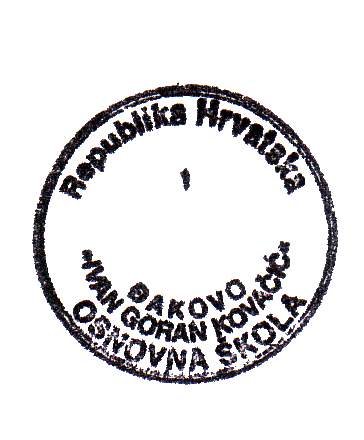 Ravnatelj škole:							Predsjednik školskog odbora:								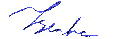 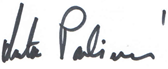         ______________________					_______________________          /Tihomir Benke, prof./						 /Anđa Pavlinović, dipl. ped./					http://os-igkovacic-dj.skole.hr   IBAN HR04 2402006 1100587273     E-mail: igkdjak@gmail.comOsnovna škola "Ivan Goran Kovačić"Osnovna škola "Ivan Goran Kovačić"AdresaKralja Tomislava 25, ĐakovoBroj_i_naziv pošte31400 ĐakovoBroj telefona813 572;            Broj telefaksa: 813 282ŽupanijaOsječko-baranjskaBroj učenikaI-IV   razred: 262  uč. V-VIII razred: 298  uč.Ukupno       : 560  uč.GLAZBENA ŠKOLAI. razredII. razredIII. razredIV. razredV. razredVI. razredUKUPNOĐAKOVO393117211722147PO SEMELJCI107613431PO STRIZIVOJNA86462 228Ukupno:574427282228206Sveukupno:797Broj razrednih odjela    Broj razrednih odjela    I-IV         14V-VIII       16Glaz. šk.     18Ukupno48Ukupno djelatnika78                      a) učitelja razredne nastave14                      b) učitelja predmetne nastave31                      c) učitelja glazbene škole18                      d) stručnih suradnika4                      e) ostalih djelatnika11PRIKAZ UNUTRAŠNJEG ŠKOLSKOG PROSTORA I NJEGOVE NAMJENE U ŠK. GOD. 2016./2017., TE STANJE OPĆE OPREME (namještaj) Tablica 1.PRIKAZ UNUTRAŠNJEG ŠKOLSKOG PROSTORA I NJEGOVE NAMJENE U ŠK. GOD. 2016./2017., TE STANJE OPĆE OPREME (namještaj) Tablica 1.PRIKAZ UNUTRAŠNJEG ŠKOLSKOG PROSTORA I NJEGOVE NAMJENE U ŠK. GOD. 2016./2017., TE STANJE OPĆE OPREME (namještaj) Tablica 1.PRIKAZ UNUTRAŠNJEG ŠKOLSKOG PROSTORA I NJEGOVE NAMJENE U ŠK. GOD. 2016./2017., TE STANJE OPĆE OPREME (namještaj) Tablica 1.PRIKAZ UNUTRAŠNJEG ŠKOLSKOG PROSTORA I NJEGOVE NAMJENE U ŠK. GOD. 2016./2017., TE STANJE OPĆE OPREME (namještaj) Tablica 1.PRIKAZ UNUTRAŠNJEG ŠKOLSKOG PROSTORA I NJEGOVE NAMJENE U ŠK. GOD. 2016./2017., TE STANJE OPĆE OPREME (namještaj) Tablica 1.PRIKAZ UNUTRAŠNJEG ŠKOLSKOG PROSTORA I NJEGOVE NAMJENE U ŠK. GOD. 2016./2017., TE STANJE OPĆE OPREME (namještaj) Tablica 1.Naziv_prostora(klasič. uč.,specijalizirana,knjižnica, kabinet, dvorana)BrojVeličinau m²Namjena u smjenama po dvije smjeneNamjena u smjenama po dvije smjeneŠifra stanjaŠifra stanjaNaziv_prostora(klasič. uč.,specijalizirana,knjižnica, kabinet, dvorana)BrojVeličinau m²Namjena u smjenama po dvije smjeneNamjena u smjenama po dvije smjeneopćaOp.didRazredna nastava - klasične učionice8488 82 1-spec. učionica za informatiku2651 11 2TV-sala1851 11 1Ukupno m²534Predmetna nastava-učionica s kabinetom8658 8 3 2-učionica za vjeronauk1651 1 1 2Ukupno 12650Sveukupno:OPREMLJENOST ŠKOLEOPREMLJENOST ŠKOLETV prijemnik s videorekorderom3 komGrafoskop10 komCD player      16 komEpiskop1 komTambure      20 komGitara3 komPijanino4 komElektrični piano1 komFlauta1 komViolina2 komKompjutori PC37 komPrijenosno računalo7 komLCD projektor7 komGlazbena linija2 komRazglas za školu2 komKnjiga u školskoj knjižnici 8096 komPrinova knjiga u prošloj šk. god.9 kom OPREMA ZA SPECIJALIZIRANU UČIONICU OPREMA ZA SPECIJALIZIRANU UČIONICU OPREMA ZA SPECIJALIZIRANU UČIONICU 1. BiologijaDANE2. KemijaDANE3. FizikaDANEPRIKAZ SVIH ZAPOSLENIH DJELATNIKA U ŠKOLI1.3. PODACI O UČITELJIMAPRIKAZ SVIH ZAPOSLENIH DJELATNIKA U ŠKOLI1.3. PODACI O UČITELJIMAPRIKAZ SVIH ZAPOSLENIH DJELATNIKA U ŠKOLI1.3. PODACI O UČITELJIMAPRIKAZ SVIH ZAPOSLENIH DJELATNIKA U ŠKOLI1.3. PODACI O UČITELJIMAPRIKAZ SVIH ZAPOSLENIH DJELATNIKA U ŠKOLI1.3. PODACI O UČITELJIMAPRIKAZ SVIH ZAPOSLENIH DJELATNIKA U ŠKOLI1.3. PODACI O UČITELJIMAIme i prezimeGod.stažaStrukaŠkolska spremaPredmetGod. rođ.1. Zdenka Perić29učiteljicaVŠSRN1960.2. Anđelka Blažević37učiteljicaVŠSRN1958.3. Zrinka Funarić8učiteljicaVSSRN1982.4. Mara Čar26učiteljicaVSSRN1961.5. Anica Glavina32učiteljicaVŠSRN1961.6. Ivica Babić36učiteljVŠSRN1955.7. Ljiljana Andrić31učiteljicaVŠSRN1960.8. Slavenka Ćurić11učiteljicaVSSRN1982.9. Mirjana Gavran29učiteljicaVŠSRN1963.10. Marija Šimičević19učiteljicaVSSRN1973.11. Morana Babić30učiteljicaVŠSRN1960.12. Darija Lozić5učiteljicaVSSRN1982.13. Ksenija Tišma Čapo15učiteljicaVSSRN1976.14. Goranka Jurković39učiteljicaVŠSRN1953.15. Marija Biuk15profesorVSSHJ1977.16. Jasmina Munćan5profesorVSSHJ1986.17. Mihaela Andabak7profesorVSSHJ1981.18. Ante Andabak15profesorVSSHJ1975. 19. Mirta Buković25profesorVSSLK1964.20. Magdalena Goluža  17profesorVSSGK1976.21. Vedran Čičković8profesorVSSEJ,POV1979.22. Valentina Blažević0profesorVSSEJ,HJ1990.23. Mira Tokić34profesorVSSEJ,NJJ1959.24. Goranka Šimić10profesorVSSEJ,NJJ1980.25. Jelena Prskalo10profesorVSSEJ,NJJ1981. 26. Marija Tokić4profesorVSSMAT,INF1987.27. Slavica Križić31profesorVSSMAT1960.28. Zdravko Ćurić23profesorVSSMiF1963.29. Ljiljana Brajko23profesorVSSMiF1967.30. Nataša Šego15profesorVSSBiK1968.31. Mirjana Kereta15profesorVSSBiK1973.32. Ivo Galić39profesorVSSPOV;GEO1953.33. Nikolina Palfi6profesorVSSPOV1980.34. Damir Ereš27profesorVSSTK, INF.1964.35. Vinko Pilipović29profesorVSSTK, INF.1960.36. Dejan Peroković13profesorVSSTK1977.37. Ilija Kovačević23profesorVSSTK, INF.1967. 38. Goran Čar30profesorVSSTZK1961.39. Ivan Duvnjak35profesorVSSTZK1960.40. Danica Žeravica27profesorVSSVJ1958.41. Terezija Jurković26profesorVSSVJ196342. Mara Kovačević31profesorVSSVJ1954.43. Marina Filipović                        7profesorVSSKEM1982.44. Jerko Vrbanec                            3profesorVSSGEO1987.45. Petar Mikuš                                3profesorVSSPOV1987.Glazbena školaGlazbena školaGlazbena školaGlazbena školaGlazbena školaGlazbena školaIme i prezimeGod.StažaStrukaŠkolska spremaPredmetGod. rođ.1.Brigita Menrat16profesorVSSklavir1977.2.Lilian Giber Opačak13profesorVSSklavir1979.3.Ljudevit Laušin2mag. gl. ped.VSSgitara1982.4.Vedran Zec16profesorVSSgitara1975.5.Marijan Čatić8profesor  VSStambura1985.6.Vladimir Ćatić20profesorVSStambure1972.7.Kristijan Funarić11profesorVSStambura1982.8.Tomislav Radičević10profesorVSStambura1982.9.Tomislav Seiter8profesorVSStambura1985.10.Darko Šunić11profesorVSStambura1982.11.Agneza Hegyi10profesorVSSviolina1974.12.Martina Radoš4mag. gl. ped.VSSsolfeggio1989.13.Sanja Gavran9profesorVŠSsolfeggio1982.14.Sandro Funarić13profesorVSSvoditelj/tambura1979.15.Marijana Matijević10mag. muzikeVSSzbor, klavir1978.16.Maja Varga8profesorVSSklavir1984.17.Adam Pavić36suradnikSSSgitara1952.18.Igor Dumančić5prvostupnikVŠStambura1986.19.Hrvoje Juzbašić0prvostupnikVSStambura-zamjena za T. Seiter1980.20.Robert Tešanović0prvostupnikVSSsolfeggio-zamjena za Sanju Gavran1991.21.Matea Matić0prvostupnikVSSklavir1993.PODACI O RAVNATELJU I STRUČNIM SURADNICIMATablica 7.PODACI O RAVNATELJU I STRUČNIM SURADNICIMATablica 7.PODACI O RAVNATELJU I STRUČNIM SURADNICIMATablica 7.PODACI O RAVNATELJU I STRUČNIM SURADNICIMATablica 7.PODACI O RAVNATELJU I STRUČNIM SURADNICIMATablica 7.PODACI O RAVNATELJU I STRUČNIM SURADNICIMATablica 7.Ime i prezimeGod.stažaStrukaŠkolska spremaPredmetGod. rođ.1. Tihomir Benke30profesor PTOVSSTK       1962.2. Anđa Pavlinović33dipl. pedagogVSSPedagoginja 1959.3. Ljilja Runje21profesor psihologijeVSSPsihologinja 1963.4. Zvonimira Somer5mag. defektologije VSSDefektologinja1988. 5. Josip Drmić 5knjižničarVSSKnjižničar 1983.PODACI O ADMINISTRATIVNOM I TEHNIČKOM OSOBLJUTablica 8.PODACI O ADMINISTRATIVNOM I TEHNIČKOM OSOBLJUTablica 8.PODACI O ADMINISTRATIVNOM I TEHNIČKOM OSOBLJUTablica 8.PODACI O ADMINISTRATIVNOM I TEHNIČKOM OSOBLJUTablica 8.PODACI O ADMINISTRATIVNOM I TEHNIČKOM OSOBLJUTablica 8.PODACI O ADMINISTRATIVNOM I TEHNIČKOM OSOBLJUTablica 8.Ime i prezimeGod.stažaStrukaŠkolska spremaPoslove koje obavljajuGod. rođ.1. Ante Križić	35pravnikVSStajnik	  1957.2. Alen Benke	 13ekonomskaSSSračunovođa 1984.3. Stjepan Čizmarević	32metalskaSSSložač	  1962.4. Mirko Gams        	26vodoinstalaterSSSdomar	  1967.5. Blaženka Ilijević	25ugostiteljskaSSSkuharica	  1967.6. Ljubica Perko32ugostiteljskaSSSkuharica	  1964.7. Marija Jurec  	28radnicaNKVspremačica 1957.8. Mirjana Gams	  17radnicaSSSspremačica 1972.9. Melita Kovačević	 17radnicaNKVspremačica   1978.10. Janja Miler28radnicaNKVspremačica1952.ORGANIZACIJA RADAPODACI O UČENICIMA I RAZREDNIM ODJELIMAORGANIZACIJA RADAPODACI O UČENICIMA I RAZREDNIM ODJELIMAORGANIZACIJA RADAPODACI O UČENICIMA I RAZREDNIM ODJELIMAORGANIZACIJA RADAPODACI O UČENICIMA I RAZREDNIM ODJELIMAORGANIZACIJA RADAPODACI O UČENICIMA I RAZREDNIM ODJELIMAORGANIZACIJA RADAPODACI O UČENICIMA I RAZREDNIM ODJELIMABROJ UČENIKA                                       Tablica 9.BROJ UČENIKA                                       Tablica 9.BROJ UČENIKA                                       Tablica 9.BROJ UČENIKA                                       Tablica 9.BROJ UČENIKA                                       Tablica 9.BROJ UČENIKA                                       Tablica 9.Raz.svegaŽS teškoćamau razvojuponavljačiRazrednik1.a1.b1.c2019211210111 prilagodba1 prilagodbaMirjana GavranMarija ŠimičevićMorana BabićUkupno60332  prilagodbe02.a2.b2.c15211871371 prilagodba1 prilagodba1 prilagodbaDarija LozićKsenija Tišma ČapoGoranka JurkovićUkupno54273  prilagodbe03.a3.b3.c3.d20221616118891 individualizacija1 prilagodbaZdenka PerićAnđelka BlaževićZrinka FunarićMara ČarUkupno74361 prilagodba1 individualizacija04.a4.b4.c4.d19162118671071 individualizacija2 individualizacije2 prilagodbeAnica GlavinaIvica BabićLjiljana AndrićSlavenka ĆurićUkupno74302 prilagodbe 3 individualizacija0UKUPNOI.-IV2621268 prilagodbi4 individualizacije05.a5.b5.c5.d192020161013891 individualizacijaNataša ŠegoMira TokićJasmina MunćanMarija TokićUkupno75401 individualizacija06.a6.b6.c6.d17172019889132 individualizacije1 prilagodba1 individualizacijaZdravko ĆurićGoran ČarDamir ErešVedran ČičkovićUkupno73381  prilagodba3 individualizacije07.a7.b7.c7.d2021192012126101 prilagodbaIvan DuvnjakMihaela AndabakGoranka ŠimićLjiljana BrajkoUkupno 80401 prilagodba08.a8.b8.c8.d141918198810101 individualizacija1 prilagodba i 1 individualizacija1 prilagodbaSlavica KrižićMirjana KeretaTomislava JančoMarija BiukUkupno70362 prilagodbe2 individualizacije0UKUPNO V.-VIII.2981544 prilagodbe 6 individualizacija0UKUPNO I.-VIII.56028012 prilagodbi 10 individualizacija0GLAZBENA ŠKOLAGLAZBENA ŠKOLAGLAZBENA ŠKOLAGLAZBENA ŠKOLAGLAZBENA ŠKOLARAZREDPREDMETBROJ UČENIKARAZREDNIKUČITELJI1.gitara15SANDRO FUNARIĆAdam PavićLjudevit LaušinVedran ZecBrigita MenratLilian Giber OpačakMaja Varga(Matea Matić)Marijana MatijevićSandro FunarićTomislav RadičevićDarko ŠunićAgneza HegyiSanja Gavran(Robert Tešanović)1.klavir9SANDRO FUNARIĆAdam PavićLjudevit LaušinVedran ZecBrigita MenratLilian Giber OpačakMaja Varga(Matea Matić)Marijana MatijevićSandro FunarićTomislav RadičevićDarko ŠunićAgneza HegyiSanja Gavran(Robert Tešanović)1.tambura10SANDRO FUNARIĆAdam PavićLjudevit LaušinVedran ZecBrigita MenratLilian Giber OpačakMaja Varga(Matea Matić)Marijana MatijevićSandro FunarićTomislav RadičevićDarko ŠunićAgneza HegyiSanja Gavran(Robert Tešanović)1.violina5SANDRO FUNARIĆAdam PavićLjudevit LaušinVedran ZecBrigita MenratLilian Giber OpačakMaja Varga(Matea Matić)Marijana MatijevićSandro FunarićTomislav RadičevićDarko ŠunićAgneza HegyiSanja Gavran(Robert Tešanović)1.tambure - PO Semeljci10IGOR DUMANČIĆMarijan ČatićIgor DumančićMartina Radoš1.tambure - PO Strizivojna8TOMISLAV SEITERVladimir ČatićTomislav SeiterMartina Radoš(Hrvoje Juzbašić)UKUPNO:UKUPNO:572.gitara9DARKO ŠUNIĆAdam PavićLjudevit LaušinVedran ZecBrigita MenratLilian Giber OpačakMaja Varga(Matea Matić)Marijana MatijevićKristijan FunarićTomislav RadičevićDarko ŠunićAgneza HegyiSanja Gavran(Robert Tešanović)2.klavir13DARKO ŠUNIĆAdam PavićLjudevit LaušinVedran ZecBrigita MenratLilian Giber OpačakMaja Varga(Matea Matić)Marijana MatijevićKristijan FunarićTomislav RadičevićDarko ŠunićAgneza HegyiSanja Gavran(Robert Tešanović)2.tambura6DARKO ŠUNIĆAdam PavićLjudevit LaušinVedran ZecBrigita MenratLilian Giber OpačakMaja Varga(Matea Matić)Marijana MatijevićKristijan FunarićTomislav RadičevićDarko ŠunićAgneza HegyiSanja Gavran(Robert Tešanović)2.violina3DARKO ŠUNIĆAdam PavićLjudevit LaušinVedran ZecBrigita MenratLilian Giber OpačakMaja Varga(Matea Matić)Marijana MatijevićKristijan FunarićTomislav RadičevićDarko ŠunićAgneza HegyiSanja Gavran(Robert Tešanović)2.tambure - PO Semeljci7IGOR DUMANČIĆMarijan ČatićIgor DumančićMartina Radoš2.tambure - PO Strizivojna6TOMISLAV SEITERVladimir ČatićTomislav SeiterMartina Radoš(Hrvoje Juzbašić)UKUPNO:UKUPNO:443.gitara3MARIJANA MATIJEVIĆLjudevit LaušinVedran ZecBrigita MenratLilian Giber OpačakMaja Varga(Matea Matić)Marijana MatijevićTomislav RadičevićDarko ŠunićAgneza HegyiSanja Gavran(Robert Tešanović)3.klavir10MARIJANA MATIJEVIĆLjudevit LaušinVedran ZecBrigita MenratLilian Giber OpačakMaja Varga(Matea Matić)Marijana MatijevićTomislav RadičevićDarko ŠunićAgneza HegyiSanja Gavran(Robert Tešanović)3.tambura3MARIJANA MATIJEVIĆLjudevit LaušinVedran ZecBrigita MenratLilian Giber OpačakMaja Varga(Matea Matić)Marijana MatijevićTomislav RadičevićDarko ŠunićAgneza HegyiSanja Gavran(Robert Tešanović)3.violina1MARIJANA MATIJEVIĆLjudevit LaušinVedran ZecBrigita MenratLilian Giber OpačakMaja Varga(Matea Matić)Marijana MatijevićTomislav RadičevićDarko ŠunićAgneza HegyiSanja Gavran(Robert Tešanović)3.tambure - PO Semeljci6IGOR DUMANČIĆMarijan ČatićSandro FunarićMartina Radoš3.tambure - PO Strizivojna4TOMISLAV SEITERVladimir ČatićTomislav SeiterMartina Radoš(Hrvoje Juzbašić)UKUPNO:UKUPNO:274.gitara3LJUDEVIT LAUŠINAdam PavićVedran ZecBrigita MenratLilian Giber OpačakMaja Varga(Matea Matić)Marijana MatijevićKristijan FunarićTomislav RadičevićDarko ŠunićAgneza HegyiSanja Gavran(Robert Tešanović)4.klavir8LJUDEVIT LAUŠINAdam PavićVedran ZecBrigita MenratLilian Giber OpačakMaja Varga(Matea Matić)Marijana MatijevićKristijan FunarićTomislav RadičevićDarko ŠunićAgneza HegyiSanja Gavran(Robert Tešanović)4.tambura9LJUDEVIT LAUŠINAdam PavićVedran ZecBrigita MenratLilian Giber OpačakMaja Varga(Matea Matić)Marijana MatijevićKristijan FunarićTomislav RadičevićDarko ŠunićAgneza HegyiSanja Gavran(Robert Tešanović)4.violina1LJUDEVIT LAUŠINAdam PavićVedran ZecBrigita MenratLilian Giber OpačakMaja Varga(Matea Matić)Marijana MatijevićKristijan FunarićTomislav RadičevićDarko ŠunićAgneza HegyiSanja Gavran(Robert Tešanović)4.tambure - PO Semeljci1IGOR DUMANČIĆSandro FunarićMartina Radoš4.tambure - PO Strizivojna6TOMISLAV SEITERVladimir ČatićMartina Radoš(Hrvoje Juzbašić)UKUPNO:UKUPNO:285.gitara4ADAM PAVIĆAdam PavićLjudevit LaušinVedran ZecBrigita MenratLilian Giber OpačakMaja Varga(Matea Matić)Tomislav RadičevićDarko ŠunićAgneza HegyiSanja Gavran(Robert Tešanović)5.klavir8ADAM PAVIĆAdam PavićLjudevit LaušinVedran ZecBrigita MenratLilian Giber OpačakMaja Varga(Matea Matić)Tomislav RadičevićDarko ŠunićAgneza HegyiSanja Gavran(Robert Tešanović)5.tambura2ADAM PAVIĆAdam PavićLjudevit LaušinVedran ZecBrigita MenratLilian Giber OpačakMaja Varga(Matea Matić)Tomislav RadičevićDarko ŠunićAgneza HegyiSanja Gavran(Robert Tešanović)5.violina3ADAM PAVIĆAdam PavićLjudevit LaušinVedran ZecBrigita MenratLilian Giber OpačakMaja Varga(Matea Matić)Tomislav RadičevićDarko ŠunićAgneza HegyiSanja Gavran(Robert Tešanović)5.tambure - PO Semeljci3IGOR DUMANČIĆMarijan ČatićIgor DumančićSandro FunarićMartina Radoš5.tambure - PO Strizivojna2TOMISLAV SEITER Tomislav SeiterMartina Radoš(Hrvoje Juzbašić)UKUPNO:UKUPNO:226.gitara8KRISTIJAN FUNARIĆAdam PavićLjudevit LaušinVedran ZecBrigita MenratLilian Giber OpačakMaja Varga(Matea Matić)Kristijan FunarićDarko ŠunićAgneza HegyiSanja Gavran(Robert Tešanović)6.klavir7KRISTIJAN FUNARIĆAdam PavićLjudevit LaušinVedran ZecBrigita MenratLilian Giber OpačakMaja Varga(Matea Matić)Kristijan FunarićDarko ŠunićAgneza HegyiSanja Gavran(Robert Tešanović)6.tambura5KRISTIJAN FUNARIĆAdam PavićLjudevit LaušinVedran ZecBrigita MenratLilian Giber OpačakMaja Varga(Matea Matić)Kristijan FunarićDarko ŠunićAgneza HegyiSanja Gavran(Robert Tešanović)6.violina2KRISTIJAN FUNARIĆAdam PavićLjudevit LaušinVedran ZecBrigita MenratLilian Giber OpačakMaja Varga(Matea Matić)Kristijan FunarićDarko ŠunićAgneza HegyiSanja Gavran(Robert Tešanović)6.tambure - PO Semeljci4IGOR DUMANČIĆIgor DumančićSandro FunarićMartina Radoš6.tambure - PO Strizivojna2TOMISLAV SEITER Vladimir ČatićTomislav SeiterMartina Radoš(Hrvoje Juzbašić)UKUPNO:UKUPNO:28UKUPNO UČENIKA U GLAZBENOJ ŠKOLI:UKUPNO UČENIKA U GLAZBENOJ ŠKOLI:UKUPNO UČENIKA U GLAZBENOJ ŠKOLI:206 učenika206 učenikaGLAZBENA ŠKOLA  - tablični prikaz brojnog stanja po razredima i instrumentimaGLAZBENA ŠKOLA  - tablični prikaz brojnog stanja po razredima i instrumentimaGLAZBENA ŠKOLA  - tablični prikaz brojnog stanja po razredima i instrumentimaGLAZBENA ŠKOLA  - tablični prikaz brojnog stanja po razredima i instrumentimaGLAZBENA ŠKOLA  - tablični prikaz brojnog stanja po razredima i instrumentimaGLAZBENA ŠKOLA  - tablični prikaz brojnog stanja po razredima i instrumentimaGLAZBENA ŠKOLA  - tablični prikaz brojnog stanja po razredima i instrumentimaGLAZBENA ŠKOLA  - tablični prikaz brojnog stanja po razredima i instrumentimainstrumentI. razredII. razredIII. razredIV. razredV. razredVI. razredukupno po instr.MATIČNA ŠKOLA U ĐAKOVUMATIČNA ŠKOLA U ĐAKOVUMATIČNA ŠKOLA U ĐAKOVUMATIČNA ŠKOLA U ĐAKOVUMATIČNA ŠKOLA U ĐAKOVUMATIČNA ŠKOLA U ĐAKOVUKLAVIR9131088755GITARA159334842TAMBURA106392535VIOLINA53113215Ukupno:393117211722147PODRUČNI ODJEL U SEMELJCIMAPODRUČNI ODJEL U SEMELJCIMAPODRUČNI ODJEL U SEMELJCIMAPODRUČNI ODJEL U SEMELJCIMAPODRUČNI ODJEL U SEMELJCIMAPODRUČNI ODJEL U SEMELJCIMATAMBURE107613431PODRUČNI ODJEL U STRIZIVOJNIPODRUČNI ODJEL U STRIZIVOJNIPODRUČNI ODJEL U STRIZIVOJNIPODRUČNI ODJEL U STRIZIVOJNIPODRUČNI ODJEL U STRIZIVOJNIPODRUČNI ODJEL U STRIZIVOJNITAMBURE86462228Ukupno:574427282228206predmetMŽUkupnoklavir134255gitara251742tambura702494violina11415UKUPNO10997206KALENDAR RADA ŠKOLETablica 10.KALENDAR RADA ŠKOLETablica 10.KALENDAR RADA ŠKOLETablica 10.KALENDAR RADA ŠKOLETablica 10.KALENDAR RADA ŠKOLETablica 10.KALENDAR RADA ŠKOLETablica 10.KALENDAR RADA ŠKOLETablica 10.OBRAZOVNO RAZDOBLJEMjesecBroj radnih danaBroj nastavnih dana Broj praznikai nedjelja  Broj planiranihproslavaBrojučeničkihpraznikaI. OBRAZOVNO RAZDOBLJE05.9.-23.12.2016.IX20204I. OBRAZOVNO RAZDOBLJE05.9.-23.12.2016.X202051I. OBRAZOVNO RAZDOBLJE05.9.-23.12.2016.XI21215I. OBRAZOVNO RAZDOBLJE05.9.-23.12.2016.XII1717714II. OBRAZOVNO RAZDOBLJE12.1.- 14.6.2017.Proljetnipraznici13.4.- 23.4.  2017.I141467II. OBRAZOVNO RAZDOBLJE12.1.- 14.6.2017.Proljetnipraznici13.4.- 23.4.  2017.II21204II. OBRAZOVNO RAZDOBLJE12.1.- 14.6.2017.Proljetnipraznici13.4.- 23.4.  2017.III232241II. OBRAZOVNO RAZDOBLJE12.1.- 14.6.2017.Proljetnipraznici13.4.- 23.4.  2017.IV131366II. OBRAZOVNO RAZDOBLJE12.1.- 14.6.2017.Proljetnipraznici13.4.- 23.4.  2017.V22225II. OBRAZOVNO RAZDOBLJE12.1.- 14.6.2017.Proljetnipraznici13.4.- 23.4.  2017.VI101021UKUPNO18117948417Državni praznici i blagdani - Dan neovisnosti- Dan svih svetih- Božić (23.12. priredba za učenike)1.1.                 - Nova godina6.1.                 - Sveta tri kralja16.4.               - Uskrs1.5.                 - Praznik rada8.5.                 - Dan grada Đakova15.6.               - TijelovoGODIŠNJI FOND SATI NASTAVNIH PREDMETA PO RAZREDNIM ODJELIMATablica 11.GODIŠNJI FOND SATI NASTAVNIH PREDMETA PO RAZREDNIM ODJELIMATablica 11.GODIŠNJI FOND SATI NASTAVNIH PREDMETA PO RAZREDNIM ODJELIMATablica 11.GODIŠNJI FOND SATI NASTAVNIH PREDMETA PO RAZREDNIM ODJELIMATablica 11.GODIŠNJI FOND SATI NASTAVNIH PREDMETA PO RAZREDNIM ODJELIMATablica 11.GODIŠNJI FOND SATI NASTAVNIH PREDMETA PO RAZREDNIM ODJELIMATablica 11.GODIŠNJI FOND SATI NASTAVNIH PREDMETA PO RAZREDNIM ODJELIMATablica 11.GODIŠNJI FOND SATI NASTAVNIH PREDMETA PO RAZREDNIM ODJELIMATablica 11.GODIŠNJI FOND SATI NASTAVNIH PREDMETA PO RAZREDNIM ODJELIMATablica 11.GODIŠNJI FOND SATI NASTAVNIH PREDMETA PO RAZREDNIM ODJELIMATablica 11.NAZIV PREDMETAGODIŠNJI BROJ SATI NASTAVE po odjelima od I - VIII razreda            GODIŠNJI BROJ SATI NASTAVE po odjelima od I - VIII razreda            GODIŠNJI BROJ SATI NASTAVE po odjelima od I - VIII razreda            GODIŠNJI BROJ SATI NASTAVE po odjelima od I - VIII razreda            GODIŠNJI BROJ SATI NASTAVE po odjelima od I - VIII razreda            GODIŠNJI BROJ SATI NASTAVE po odjelima od I - VIII razreda            GODIŠNJI BROJ SATI NASTAVE po odjelima od I - VIII razreda            GODIŠNJI BROJ SATI NASTAVE po odjelima od I - VIII razreda            GODIŠNJI BROJ SATI NASTAVE po odjelima od I - VIII razreda            IIIIIIIVVVIVIIVIIIUkupnoHrvatski jezik5255257007007007005605604970Likovna kult.1051051401401401401401401050Glazbena kult.1051051401401401401401401050Engleski jezik2102102802804204204204202660Matematika4204205605605605605605604200Priroda210280490Biologija280280560Kemija280280560Fizika280280560PiD2102102804201120Povijest2802802802801120Zemljopis2102802802801050Tehnička kult.140140140140560TZK3153154202802802802802802450Izb. Njemački jezik2107014070140630Informatika3502802802801190Vjeronauk2102102802802802802802802100Ukupno2100210028003010378039204270434026320Nastavni dani5255257207207207207207205370GODIŠNJI FOND SATI NASTAVNIH PREDMETA PO RAZREDNIM ODJELIMATablica 11.GODIŠNJI FOND SATI NASTAVNIH PREDMETA PO RAZREDNIM ODJELIMATablica 11.GODIŠNJI FOND SATI NASTAVNIH PREDMETA PO RAZREDNIM ODJELIMATablica 11.GODIŠNJI FOND SATI NASTAVNIH PREDMETA PO RAZREDNIM ODJELIMATablica 11.GODIŠNJI FOND SATI NASTAVNIH PREDMETA PO RAZREDNIM ODJELIMATablica 11.GODIŠNJI FOND SATI NASTAVNIH PREDMETA PO RAZREDNIM ODJELIMATablica 11.GODIŠNJI FOND SATI NASTAVNIH PREDMETA PO RAZREDNIM ODJELIMATablica 11.GODIŠNJI FOND SATI NASTAVNIH PREDMETA PO RAZREDNIM ODJELIMATablica 11.NAZIV PREDMETAGODIŠNJI BROJ SATI NASTAVE po odjelima od I - VI razreda            GODIŠNJI BROJ SATI NASTAVE po odjelima od I - VI razreda            GODIŠNJI BROJ SATI NASTAVE po odjelima od I - VI razreda            GODIŠNJI BROJ SATI NASTAVE po odjelima od I - VI razreda            GODIŠNJI BROJ SATI NASTAVE po odjelima od I - VI razreda            GODIŠNJI BROJ SATI NASTAVE po odjelima od I - VI razreda            GODIŠNJI BROJ SATI NASTAVE po odjelima od I - VI razreda            I.II.III.IV.V.VI.UkupnoGitara7044221412102805602316Klavir4226104695605604903111Tambure131389161011204907705194Violina2351414770210140842Solfeggio2802802802802802801680Zbor70707070140Orkestar70707070140Komorno muziciranje70707070280Teorija glazbe3535Ukupno29532344175624501890234513738PLAN IZBORNIH PREDMETA U ŠKOLITablica 12.PLAN IZBORNIH PREDMETA U ŠKOLITablica 12.PLAN IZBORNIH PREDMETA U ŠKOLITablica 12.PLAN IZBORNIH PREDMETA U ŠKOLITablica 12.PLAN IZBORNIH PREDMETA U ŠKOLITablica 12.PLAN IZBORNIH PREDMETA U ŠKOLITablica 12.Naziv programaRazredBroj učenikaIzvršitelj ProgramaSatiSatiNaziv programaRazredBroj učenikaIzvršitelj Programatjednogod.Njemački jezik4.36Jelena Prskalo6210Njemački jezik5.10Jelena Prskalo270Njemački jezik6.27Jelena Prskalo4    140Njemački jezik7.11Jelena Prskalo270Njemački jezik8.20Jelena Prskalo4140Informatika5.71Ilija Kovačević10350Informatika6.48Vinko Pilipović8280Informatika7.36Vinko Pilipović6210Informatika7.16Damir Ereš2    70Informatika8.11Ilija Kovačević270Informatika8.44Damir Ereš6210Vjeronauk1.59Danica Žeravica6210Vjeronauk2.38Terezija Jurković4140Vjeronauk2.15Mara Kovačević 270Vjeronauk3.49Danica Žeravica6210Vjeronauk3.21Mara Kovačević270Vjeronauk4.73Mara Kovačević8280Vjeronauk5.75Mara Kovačević8280Vjeronauk6.71Terezija Jurković8280Vjeronauk7.79Danica Žeravica8280Vjeronauk8.70Terezija Jurković8210RAD PO REDOVITOM PROGRAMU UZ PRILAGODBU SADRŽAJA I INDIVIDUALIZIRANE POSTUPKE                                                                         Tablica 13.Rješenjem određen oblik radaBroj učenika s primjerenim oblikom školovanja po razredimaBroj učenika s primjerenim oblikom školovanja po razredimaBroj učenika s primjerenim oblikom školovanja po razredimaBroj učenika s primjerenim oblikom školovanja po razredimaBroj učenika s primjerenim oblikom školovanja po razredimaBroj učenika s primjerenim oblikom školovanja po razredimaBroj učenika s primjerenim oblikom školovanja po razredimaBroj učenika s primjerenim oblikom školovanja po razredimaUkupnoRješenjem određen oblik radaI.II.III.IV.V.VI.VII.VIII.UkupnoRedoviti program uz individualizirani pristup0013030210Redoviti program uz prilagodbu sadržaja2312011212DOPUNSKA NASTAVATablica 14.DOPUNSKA NASTAVATablica 14.DOPUNSKA NASTAVATablica 14.DOPUNSKA NASTAVATablica 14.DOPUNSKA NASTAVATablica 14.DOPUNSKA NASTAVATablica 14.PredmetRazredgrupaBroj uč.Sati god.Ime učitelja izvršiteljaMatematika1. 31453Učitelji 1. razredaHrvatski jezik1. 31352Učitelji 1. razredaMatematika2. 31253Učitelji 2. razredaHrvatski jezik2. 31552Učitelji 2. razredaMatematika3. 3953Učitelji 3. razredaHrvatski jezik3.3952Učitelji 3. razredaMatematika4. 41472Učitelji 4. razredaHrvatski jezik4. 41168Učitelji 4. razredaHrvatski jezik5. 11035Jasmina MunćanHrvatski jezik6. 11035Ante AndabakHrvatski jezik7. 11035Mihaela AndabakHrvatski jezik8. 1535Marija BiukEngleski jezik5.11035Mira TokićEngleski jezik6. 1735Vedran ČičkovićEngleski jezik7. 1435Goranka ŠimićEngleski jezik8. 1835Valentina BlaževićMatematika5. 11535Marija TokićMatematika6. 11535Zdravko ĆurićMatematika7. 1935Ljiljana BrajkoMatematika8. 1835Slavica KrižićDODATNI RAD I RAD S NAPREDNIM UČENICIMA RNTablica 15.DODATNI RAD I RAD S NAPREDNIM UČENICIMA RNTablica 15.DODATNI RAD I RAD S NAPREDNIM UČENICIMA RNTablica 15.DODATNI RAD I RAD S NAPREDNIM UČENICIMA RNTablica 15.DODATNI RAD I RAD S NAPREDNIM UČENICIMA RNTablica 15.DODATNI RAD I RAD S NAPREDNIM UČENICIMA RNTablica 15.PredmetRazredgrupaBroj uč.Sati god.Učitelji izvršiteljiMatematika1. 31853Učitelji 1. razredaHrvatski jezik1. 31552Učitelji 1. razredaMatematika2. 21335Učitelji 2. razredaHrvatski jezik2.21235Učitelji 2. razredaMatematika3. 31853Učitelji 3. razredaHrvatski jezik3. 31752Učitelji 3. razredaMatematika4. 31253Učitelji 4. razredaHrvatski jezik4.31252Učitelji 4. razredaMatematika4. 11035Marija ŠimičevićDODATNA NASTAVA PNDODATNA NASTAVA PNDODATNA NASTAVA PNDODATNA NASTAVA PNDODATNA NASTAVA PNPredmetRazredUčitelji izvršiteljiBroj uč.Sati god.Hrvatski jezik8.Ante Andabak335Engleski jezik5.Mira Tokić1035Engleski jezik8.Vedran Čičković1470Matematičari6.Zdravko Ćurić935Matematičari7.Ljiljana Brajko635Matematičari8.Slavica Križić735Matematičari5.Marija Tokić1535Biolozi8.Mirjana Kereta1470Kemičari7.Nataša Šego1570Fizičari8.Dejan Peroković470Prva pomoć7. i 8.Marina Filipović1235Povijesna8.Nikolina Palfi1570Povijesna7.Petar Mikuš2070Geografi6. i 8.Ivo Galić635Geografi6.Jerko Vrbanec870Vjeronaučna olimpijada8.Terezija Jurković670IZVANNASTAVNE AKTIVNOSTITablica 16.IZVANNASTAVNE AKTIVNOSTITablica 16.IZVANNASTAVNE AKTIVNOSTITablica 16.IZVANNASTAVNE AKTIVNOSTITablica 16.Naziv aktivnostiBroj uč.Sati god.Ime izvršitelja1. Likovna grupa1035Zdenka Perić2. Ritmika6735Zrinka Funarić3. Literarna1035Mara Čar4. Scenska 1335Slavenka Ćurić 5. Recitatorska835Mirjana Gavran6. Ritmika 2035Darija Lozić7. Sportska2135Ksenija Tišma Čapo8. Vezilje1870Mara Kovačević 9. Mali Nijemci 1. raz.1035Jelena Prskalo10. Mali Nijemci 1. raz.1135Jelena Prskalo11.   Mali Nijemci 2. raz.1435Jelena Prskalo12. Mali Nijemci 2. raz. 1535Jelena Prskalo13. Novinarska1670Ante Andabak14. Zbor3570Magdalena Goluža15. Recitatorska835Jasmina Munćan16. Dramska 1535Marija Biuk17. Literarna935Mihaela Andabak18. Košarka (M)1535Goran Čar19. Odbojka (M+Ž)1535Goran Čar20. Rukomet (M)1535Ivan Duvnjak21. Rukomet (Ž)1535Ivan Duvnjak22. Likovna870Mirta Buković23. Vizualni identitet škole30140Mirta Buković24. Biblijska skupina 1470Danica Žeravica25. A orkestar GŠ2070Tomislav Radičević26. B orkestar GŠ1570Tomislav Radičević27. A zbor GŠ2070Marijana Matijević 28. B zbor GŠ1570Marijana Matijević 29. Modelari670Damir Ereš30. Foto grupa570Vinko Pilipović31. Mladi informatičari570Vinko Pilipović32. Modelari 870Ilija Kovačević 33. Raketari470Ilija Kovačević 34. Učenička zadruga 1170Danica Žeravica35. Tamburaški kvartet470Tomislav Radičević36. Tamburaški kvartet470Tomislav RadičevićUKLJUČENOST UČENIKA U IZVANŠKOLSKE AKTIVNOSTITablica 17.UKLJUČENOST UČENIKA U IZVANŠKOLSKE AKTIVNOSTITablica 17.UKLJUČENOST UČENIKA U IZVANŠKOLSKE AKTIVNOSTITablica 17.UKLJUČENOST UČENIKA U IZVANŠKOLSKE AKTIVNOSTITablica 17.Naziv  Broj uč. Mjesto ostvarivanja Način komuniciranjaNogomet63NK „Croatia“/NK „Đakovo“Izvještaji,posjeti Rukomet37RK ĐakovoIzvještaji,posjeti Folklor15KUD „TENA“/ KUD SKLADIzvještaji,posjetiMažoretkinje11KUD SKLADIzvještaji,posjeti Zborno pjevanje1Crkveni zborIzvještaji,posjetiRitmika27KUD SKLAD, Izvještaji,posjeti Karate7KK ĐakovoIzvještaji,posjetiTenis38TK ĐakovoIzvještaji,posjeti Šah3ŠK ĐakovoIzvještaji,posjetiPlivanje5SK ĐakovoIzvještaji,posjeti Vatrogasci9DVD ĐakovoIzvještaji,posjetiIzviđači16IO ĐakovoIzvještaji,posjeti Jahanje8KK ĐakovoIzvještaji,posjetiGimnastika/atletika24AK ĐakovoIzvještaji,posjeti Košarka21KK Đakovo/KK „7“Izvještaji,posjetiSviranje20„Aria“, ŽupaIzvještaji,posjetiPles11Studio za suvremeni plesIzvještaji,posjetiOdbojka27OK ĐakovoIzvještaji,posjetiJiu-Jitsu/judo26Jiu-Jitsu „Triangle“/Izvještaji,posjetiStrani jezik2Memoria Izvještaji,posjetiDramska2SkladIzvještaji,posjetiVaterpolo 5VP ĐakovoIzvještaji,posjetiMali nogomet1MNK CertisaIzvještaji,posjetiStreljaštvo2SK ĐakovoIzvještaji,posjetiStolni tenis3STK DračiceIzvještaji,posjetiMisijska skupina1Župa Svih svetihIzvještaji,posjetiPLAN KULTURNE I JAVNE DJELATNOSTITablica 18.PLAN KULTURNE I JAVNE DJELATNOSTITablica 18.PLAN KULTURNE I JAVNE DJELATNOSTITablica 18.PLAN KULTURNE I JAVNE DJELATNOSTITablica 18.PLAN KULTURNE I JAVNE DJELATNOSTITablica 18.Mj  .SadržajiVrijeme.GodišnjesatiNositeljiaktivnostiIX.Prvi dan u školi5. 9. 2016.25Učitelji 1. razredaIX.Učenici 1. raz. Sigurno u školu7. 9. 2016.15MUP, učitelji 1-ih r., roditeljiIX. Dan HOO9. 9. 2016.20učitelj TZKučitelji RNX.Svjetski Dan učitelja5. 10. 2016.20 svi učiteljiX.Obilježavanje Dana kruha i blagoslov u školi21. 10. 2016.40Učitelji PN i RNX.Svjetski dan štednje31. 10. 2016.20Učitelji RN i PNX.Mjesec knjige u tijeku mjeseca20knjižničarka, učeniciXI.Dan sjećanja na Vukovar18. 11. 2016.40povijesna grupaXI.Susret s književnikomu tijeku 20 knjižničar,  učitelji HJ razredniciXI.Mjesec borbe protiv ovisnostiu tijeku 12. mjeseca30Razrednici, pedagoginja, psihologinjaXII.Sv. Nikola  - podjela darova uz kratki program6. 12. 2016.20Učitelji RN i učitelji HJXII.U susret Božiću – priredba 23. 12. 2016.20Dječji zbor i mali zbor – voditelji INA, PN i RN  I.Dan sjećanja na Holokaust       1. 2017.10učenici PNII.Valentinovo15. 2. 2017.10Učitelji RN  i PNUređenje panoaII.Susret s književnikomu tijeku mjeseca10učitelji HJ, knjižničar,učeniciIII.Pozdrav proljećuDan škole24. 3. 2017.50ravnatelj, stručni suradnici, svi učitelji, učenici, roditeljiIV.Međunarodni dan dječje knjige7. 4. 2017.10knjižničar, učitelji HJ, učeniciIV.Uskrs  – izložba pisanica, Uređenje panoa11. 4. 2017.20Učiteljice RNKnjižničar, učitelji PN i učiteljica LKV.Svjetski dan sporta26. 5. 2017.10Učitelj TZK, učitelji RN I PN V.Majčin dan7. 5. 2017.10Učitelji , učenici, roditeljiVI.Oproštaj s učenicima 8. r.14.6. 2017.30Učitelji i učenici PN i roditeljiGLAZBENA ŠKOLA – PLAN KULTURNE I JAVNE DJELATNOSTITablica 18a.GLAZBENA ŠKOLA – PLAN KULTURNE I JAVNE DJELATNOSTITablica 18a.GLAZBENA ŠKOLA – PLAN KULTURNE I JAVNE DJELATNOSTITablica 18a.GLAZBENA ŠKOLA – PLAN KULTURNE I JAVNE DJELATNOSTITablica 18a.GLAZBENA ŠKOLA – PLAN KULTURNE I JAVNE DJELATNOSTITablica 18a.Mj.SadržajiVrijemeGodišnje satiNositelji aktivnostiXI.Mini koncertstudeni 2016.20Učitelji i učenici glazbene školeXII.Glazbena večer uz violinu u glasovirprosinac 2016.10M. Matijević i A. HegyiXII.Božićni koncertprosinac. 2016.40Učitelji i učenici glazbene školeII.Mini koncertveljača 2017.20Učitelji i učenici glazbene školeIII.Dan škole – koncert (škole S i B)ožujak 2017.40Učitelji i učenici glazbene škole III.Glazbena večer uz zbor, violinu i glasovirožujak 2017.15M. Matijević i A. HegyiIV.Mini koncerttravanj 2017.20Učitelji i učenici glazbene školeVI.Završni koncertlipanj  2017.40Učitelji i učenici glazbene škole VI.Glazbena večer uz zbor, violinu i glasovirlipanj 2017.15M. Matijević i A. HegyiVI.Obilazak i mini koncerti po školamalipanj 2017.40Učitelji i učenici glazbene školePROFESIONALNO INFORMIRANJE I USMJERAVANJETablica 19. PROFESIONALNO INFORMIRANJE I USMJERAVANJETablica 19. PROFESIONALNO INFORMIRANJE I USMJERAVANJETablica 19. PROFESIONALNO INFORMIRANJE I USMJERAVANJETablica 19. Sadržaj radaOblici radaRealizatoriVrijemeIdentifikacija učenikaneodlučnih u pogleduizbora zanimanjaanketerazgovorirazrednicipsiholog 10.mj.Identifikacija i obradaUčenika s zdravstvenim smetnjamaanketerazrednici 8.r.defektologliječnik 11.mj.Identifikacija i obrada učenika koji pokazuju natprosječne rezultateu nekoj aktivnostiKako pravilno odabrati Zanimanje razgovoranketeučiteljipsiholog1.mj.Praćenje uspjeha učenika u redovnoj nastavi i INA – uvid u pedagošku dok., analiza uspjeha s uč. Sistematski pregled učenika 8. ih razreda i preporuke za profesionalnu orijentacijuPredavanje, pedagoške radionicerazrednicipedagogpsihologliječnikTijekom školske godineKamo nakon osnovne školelik. i liter. rad, brošurarazrednik učit. LK i HJ2.mj.Grupno informiranje roditeljaPredavanja,prezentacijerazrednici8.raz.3.mj.Izbor zanimanja nakon OŠ za uč. i rod. 8. raz.informiranjebrošurarazrednicipedagog5.mj.Uvjeti upisa i upis  u srednje škole za uč.  8. raz.Brošure,informiranjerazrednicipedagog6.mj.PODACI O RADNIM ZADUŽENJIMA DJELATNIKA ŠKOLE RAZREDNE I PREDMETNE NASTAVE   TE GLAZBENE ŠKOLE                                                                              Tablica u privitkuGLAZBENA ŠKOLAGLAZBENA ŠKOLAGLAZBENA ŠKOLAGLAZBENA ŠKOLAGLAZBENA ŠKOLAGLAZBENA ŠKOLAGLAZBENA ŠKOLAGLAZBENA ŠKOLAGLAZBENA ŠKOLAGLAZBENA ŠKOLAGLAZBENA ŠKOLAGLAZBENA ŠKOLAGLAZBENA ŠKOLAGLAZBENA ŠKOLAUČITELJSATI TJEDNO       1.-3.SATI TJEDNO        4.-6.RAZR.KOM.KOREP.ZBORORK.SOLF.TEORIJA GLAZBEUKUPNA SATNICAOSTALOUKUPNOGODIŠNJEBRIGITA MENRAT1210224,016,0401784LILIAN GIBER-OPAČAK / MATEA MATIĆ9,3114225,314,7401792MAJA VARGA81624,016,0401816MARIJANA MATIJEVIĆ13,3614125,314,7401800VEDRAN ZEC1210224,016,0401784LJUDEVIT LAUŠIN13,381224,315,7401824ADAM PAVIĆ10,612123,616,4401792TOMISLAV RADIČEVIĆ10,682424,615,4401792DARKO ŠUNIĆ9,31121224,315,7401784KRISTIJAN FUNARIĆ2,6612115,76,3221170SANDRO  FUNARIĆ5,3361 Voditelj:Voditelj: 1224,315,7401784TOMISLAV SEITER / HRVOJE JUZBAŠIĆ14,68123,616,4401808VLADO ČATIĆ 9,3112223,316,7401808MARIJAN ČATIĆ202224,016,1401808IGOR DUMANČIĆ88117,08,0261216AGNEZA HEGYI121224,016,0401808SANJA GAVRAN / ROBERT TEŠANOVIĆ2424,016,0401816MARTINA RADOŠ2424,016,0401832PODACI O OSTALIM DJELATNICIMA ŠKOLETablica 21. PODACI O OSTALIM DJELATNICIMA ŠKOLETablica 21. PODACI O OSTALIM DJELATNICIMA ŠKOLETablica 21. PODACI O OSTALIM DJELATNICIMA ŠKOLETablica 21. PODACI O OSTALIM DJELATNICIMA ŠKOLETablica 21. PODACI O OSTALIM DJELATNICIMA ŠKOLETablica 21. Ime i prezimeStrukaBroj sati Naziv poslova koje obavljaRadnovrijemeGodišnjezaduženje 1. T. Benkeprof. PTO40ravnatelj7-151792 2. A. Pavlinovićdipl.ped40pedagog8-14   13-191784 3. Lj. Runjeprof. psih.40psiholog8-14   13-191792 4. Z. Somer mag. defektologije40defektolog8-14   13-191832 5. J. Drmićknjižničar40knjižničar8-14   13-191816 6. A. Križićdipl. prav40tajnik7-151784 8. A. Benkeekonomska40računovođa7-151840 9. S. Čizmarevićkovinotokar40ložač7-151808 10. M. Gamsvodoinstalater40domar7-151800 12. M. Gamsradnik40spremačica6-14   12-201800 13. M. Jurecradnik40spremačica6-14   12-201808 14. B. Ilijevićkuhar40kuharica7-11   14-181792 15. Lj. Perkokuhar40kuharica7-11   14-181808 16. M. Kovačevićradnica40spremačica6-14   12-201808PODACI O UČITELJIMA PRIPRAVNICIMAPODACI O UČITELJIMA PRIPRAVNICIMAPODACI O UČITELJIMA PRIPRAVNICIMAIme i prezime pripravnika StrukaIme i prezime mentoraValentina BlaževićEJGoranka ŠimićIvana RadnićPEDAnđa PavlinovićAnja KrajčekLKMirta BukovićFilip KindlTZKIvan DuvnjakJurica GavranTZKIvan DuvnjakIgor DumančićGlazbena pedagogija - tambureTomislav RadičevićIvana PerićVJDanica ŽeravicaHrvoje JuzbašićGlazbena pedagogija (prvostupnik) - tambureVladimir ČatićRobert TešanovićGlazbena pedagogija (prvostupnik) - solfeggioMartina RadošPLAN I PROGRAM RADA AKTIVA RAZREDNE NASTAVE              Tablica 22. PLAN I PROGRAM RADA AKTIVA RAZREDNE NASTAVE              Tablica 22. PLAN I PROGRAM RADA AKTIVA RAZREDNE NASTAVE              Tablica 22. SADRŽAJ – TEME  REALIZATORI VRIJEME1.Plan i program rada Aktiva razredne nastave2.Zaduženja učitelja u školskoj godini       2016./17.3. Pedagoška dokumentacija4. Pregled rada TZK – upute za unošenje podataka, predavanje Goran Čar, prof.5.Različitoravnatelj Školepedagoginja Školevoditeljica AktivaGoran Čar, prof. TZKIX.1. Komunikacijske vještine za učitelje – radionica Ljilja Runje, psihologinja2. Planiranje programa povodom Dana Škole3.Izvješća sa seminara4.Različitoravnatelj Školepsihologinja Škole  voditeljica AktivaI.1. Kako postići radnu disciplinu -pedagoška radionica Anđa Pavlinović, pedagoginja2.Upis učenika u prvi razred3.Izleti i ekskurzije4.Analiza rada Aktiva5.RazličitoRavnatelj Školepedagoginja Školevoditeljica Aktiva     V.PLAN I PROGRAM RADA AKTIVA HRVATSKOGA JEZIKA               PLAN I PROGRAM RADA AKTIVA HRVATSKOGA JEZIKA               PLAN I PROGRAM RADA AKTIVA HRVATSKOGA JEZIKA               SADRŽAJ – TEME  REALIZATORI VRIJEME1. Izrada kurikula2. Preoblikovanje nakladničkih godišnjih i izvedbenih planova i programa za nastavu Hrvatskog jezika za 5., 6., 7. i 8. razred 3. Izbor lektirnih naslova4. Dan kruha u našoj školi 5. Razno (dogovor o organizaciji INA, dod. i dop. nastaveravnatelj, pedagoginjasvi učitelji Hrvatskoga jezika, Likovne i Glazbene kulture te knjižničaručitelji Hrvatskoga jezika i knjižničarMihaela Andabak i Jasmina Munćan, učiteljice Likovne i Glazbene kultureIX.1.Kako pripremiti učenike za natjecanje2. Dogovor o sudjelovanju na natjecanju u poznavanju hrvatskoga jezika i LiDraNu 3. Dogovor o realizaciji godišnjih projekata na razini škole4. Božićna priredbaMihaela Andabaksvi učitelji hrvatskogaXII.1. Ortografska problematika našega zavičaja 2. Izvješća s natjecanja u poznavanju hrvatskoga jezika te susreta LiDraNo3. Organizacija Dana školeJasmina Munćansvi učitelji Hrvatskoga jezikaIII.1. Primjeri iz prakse: e-dnevnik u nastavi Hrvatskoga jezika2. Izvješće o realizaciji plana i programa3. Organizacija završne priredbe (Goranova nagrada)Marija Biuksvi učitelji hrvatskoga jezikaVI. PLAN I PROGRAM RADA AKTIVA STRANIH JEZIKA                PLAN I PROGRAM RADA AKTIVA STRANIH JEZIKA                PLAN I PROGRAM RADA AKTIVA STRANIH JEZIKA               SADRŽAJ – TEME  REALIZATORI VRIJEME1. Zaduženja u šk.god.2016./2017.2. Dogovor o radu u šk.god.2016./2017.	pedagog	9.mj3. Analiza šk. god. 2015./2016.4. Edukacija za korištenje e-dnevnika	učitelji str.jez.Učitelji, pedagoginjaIX.1. Analiza uspješnosti u I polugodištu	učitelji str.jez.	12.mj2.  Error Correction                                                Goranka Šimić                                                                       3. Aktualna problematikaUčitelji stranih jezikaGoranka ŠimićXII.1. Uspjeh učenika na natjecanjima                        2. Time Fillers                                                       3. Različito	Valentina BlaževićGoranka ŠimićIII.1. Analiza rada u šk.god.2016./2017.2. Planiranje rada za iduću šk. god.3. RazličitoUčitelji stranog jezikaVI.PLAN I PROGRAM RADA AKTIVA BIOLOGIJE I KEMIJE               PLAN I PROGRAM RADA AKTIVA BIOLOGIJE I KEMIJE               PLAN I PROGRAM RADA AKTIVA BIOLOGIJE I KEMIJE               SADRŽAJ – TEME  REALIZATORI VRIJEME1.Izrada godišnjih planova i programa za prirodu, biologiju, kemiju 2.Raspored zaduženja  i planiranje rada u šk. god. 2016./17.3.  E dnevnici, pedagoška dokumentacija, izrada planova za prirodu, biologiju i kemiju ravnatelj,učitelji,Pedagoginja A. Pavlinović IX. 1. Raspored zaduženja i pripreme za       Dane kruha i zahvalnosti za plodove     Zemlje2. Opažanje i unapređivanje školske nastavevoditelj aktiva i učiteljiN. ŠegoX.1. Analiza rezultata natjecanja2. 25 molekula koje su promijenile svijet3. Priprema i prezentacija učeničkih radova             povodom Dana škole voditelj aktivaMarina FilipovićučiteljiIII.1. Stručno usavršavanje: izvješća sa  seminara i aktiva2. Uređenje kabineta i pripreme za iduću školsku godinu3. Raznoučitelji i voditelj aktivaVIII.PLAN I PROGRAM RADA AKTIVA MATEMATIKE I FIZIKE               PLAN I PROGRAM RADA AKTIVA MATEMATIKE I FIZIKE               PLAN I PROGRAM RADA AKTIVA MATEMATIKE I FIZIKE               SADRŽAJ – TEME  REALIZATORI VRIJEME1. Nastavni planovi i programi za šk. god. 2016./2017.2. Tjedna zaduženja učitelja matematike i    fizike3. Školski kurikulum matematičkog  i fizikalnog        područja4. Pravilnik o praćenju i ocjenjivanju učenika5. Mjerila ocjenjivanja za matematiku i fiziku6. Različitoravnatelj,pedagoginja,voditelj aktiva i učiteljiIX.1. Analiza uspjeha učenika u šk.god.2016./2017. iz matematike i fizike2. Pripreme za školska natjecanja iz       matematike i fizike i „Klokan bez granica“3. Večer matematike – profesorica Marija Tokić i suradnici4. Različitoučiteljiučiteljipedagoginja,Marija TokićXII.1. Analiza natjecanja iz matematike i fizike (školska, županijska) 2. Statistička fizika – profesor Zdravko Ćurić3. RazličitoučiteljiZdravko ĆurićIV.1. Uspjeh učenika, popravci i stručni aktivi u nastavnoj godini 2016./2017. 2. Različitopedagoginja,voditelj aktiva i učiteljiVI.PLAN I PROGRAM RADA AKTIVA POVIJESTI I GEOGRAFIJE               PLAN I PROGRAM RADA AKTIVA POVIJESTI I GEOGRAFIJE               PLAN I PROGRAM RADA AKTIVA POVIJESTI I GEOGRAFIJE               SADRŽAJ – TEME  REALIZATORI VRIJEME1. Analiza rada u protekloj šk. god.2. Tjedno zaduženje učitelja3. Planiranje i programiranje rada u šk. god.    2016./2017.; e - dnevnici4. Nastavna sredstva i pomagala – evidencija  i nabavka novih5. Važnije obljetnice u ovoj godini predsjednik, pedagoginjaIX.1. Stručno usavršavanje: Samostalan rad učenika u povijesti i geografiji 2. Stručni skupovi i seminari – izvješća3. Priprema za školsko natjecanje iz povijesti i geografije  Ivo Galićčlanovi aktiva, Jerko VrbanecI.1.Natjecanja iz povijesti i geografije - analiza2. Stručno usavršavanje : Korelacija u nastavi povijesti i geografije3. Važnije obljetnice u ovoj godini Petar MikušIII.-IV.1. Realizacija plana i programa i uspjeh učenika2. RazličitoučiteljiVIII.PLAN I PROGRAM RADA AKTIVA TZK               PLAN I PROGRAM RADA AKTIVA TZK               PLAN I PROGRAM RADA AKTIVA TZK               SADRŽAJ – TEME  REALIZATORI VRIJEME1. Školski kurikulum za tjelesno i          zdravstveno područje2. Pravilnik o praćenju, provjeravanju i ocjenjivanju3. Analiza rada na ŽSV4. Plan i program ŠSD     5. Projekt „Vrtim zdravi film“ 6. Zdravstveni odgoj      7. Sportski susreti povodom dana HOO-a    ravnatelj, pedagoginja i učitelji TZKIX.1. Analiza realiziranih zadataka u proteklom periodu2. Sudjelovanje školskih ekipa   na međuopćinskim i županijskim  natjecanjima3.Organizacija školskih i međuškolskih   natjecanja4. Analiza rada ŠSD5. Različitopedagoginja i učitelji TZKXII.1. Izvješće o provedenim aktivnostima2. Analiza rada na ŽSV3. Uređenje školskog igrališta4. Organizacija međurazrednog natjecanja  za 5.   i 6. razrede5. Organizacija natjecanja za Dan škole6. RazličitoGoran Čar, Ivan DuvnjakIII.1. Realizacija plana i programa2. Izvješće sa održanih međuopćinskih i županijskih  natjecanja3. Priprema i sudjelovanje učenika 4-8   razreda na uličnoj trci4. Organizirati dan sporta za kraj školske godineGoran Čar, Ivan DuvnjakV.-VI.PLAN I PROGRAM RADA AKTIVA TEHNIČKE KULTURE I INFORMATIKE                PLAN I PROGRAM RADA AKTIVA TEHNIČKE KULTURE I INFORMATIKE                PLAN I PROGRAM RADA AKTIVA TEHNIČKE KULTURE I INFORMATIKE                SADRŽAJ – TEME  REALIZATORI VRIJEME1. Tjedna zaduženja učitelja2. Raspored aktiva stručnih skupova i seminara3. Različitoravnatelj, voditelj aktivaVIII.1. Izrada operativnog i izvedbenog godišnjeg plana i programa2.Različito Vinko PilipovićDamir ErešIlija KovačevićIX.1. Vremenik natjecanja iz Informatike i Tehničke kulture2. RazličitoIlija KovačevićI.1. Analiza rada u školskoj godini 2016./2017.2. Različitoučitelji TKVI.PLAN I PROGRAM RADA AKTIVA VJEROUČITELJA               PLAN I PROGRAM RADA AKTIVA VJEROUČITELJA               PLAN I PROGRAM RADA AKTIVA VJEROUČITELJA               SADRŽAJ – TEME  REALIZATORI VRIJEME1. Zaduženja učitelja u šk.god.2016./2017.  2. Plan i program Aktiva vjeronauka3. Školski kurikulum; e- imenik4. Pravilnik o praćenju i ocjenjivanju učenika5. Različitoravnateljvoditelj aktivapedagoginjaIX.1. Ostvarivanje plana i programa u 1. odgojno-       obrazovnom  razdoblju.2. Stručni skupovi seminari- izvješće3. Analiza uspjeha učenika na natjecanjima4. Predavanje – Promicanje nenasilne komunikacije u nastavi vjeronauka svi učiteljis. Jelena KovačevićTerezija JurkovićII.- III.1. Analiza rada vjeronaučne skupine2. Analiza rada biblijske skupine3. Analiza rada na kraju šk. god.4. Različito	Terezija Jurković     Danica Žeravica  svi učitelji  V.PLAN I PROGRAM RADA AKTIVA SOLFFEGIA PLAN I PROGRAM RADA AKTIVA SOLFFEGIA PLAN I PROGRAM RADA AKTIVA SOLFFEGIA SADRŽAJ – TEME  REALIZATORI VRIJEME1. Plan i program aktiva2. Seminari3. Školski kurikulum4. Udžbenici u nastavi solfeggia5. Različitoravnateljučitelji pedagoginjaIX.1. Izvješća sa seminara2. Izrada ispita iz solfeggia na kraju   polugodišta3. Izbor primjera iz glazbene kulture4. Pedagoška dokumentacija5. RazličitoUčiteljiravnateljXII.1. Metode intonacije u nastavi          solfeggia2. Programi za pisanje nota u nastavi    solfeggia 3. Aktivno slušanje glazbe u nastavi      solfeggia4. Primjeri iz glazbene literature kao diktati u nastavi solfeggia 5. RazličitoUčiteljiIII.1. Završni ispiti iz solfeggia2. Poslovi i obveze učitelja do kraja  nastavne godine3. Pedagoška dokumentacija4. Audicija za 1. razred glazbene škole. Izbor zadataka.5. RazličitoUčiteljiVI.PLAN I PROGRAM RADA AKTIVA KLAVIRA               PLAN I PROGRAM RADA AKTIVA KLAVIRA               PLAN I PROGRAM RADA AKTIVA KLAVIRA               SADRŽAJ – TEME  REALIZATORI VRIJEMEUtvrđivanje brojnog stanja učenika – podjela učenikaRaspored satiNabava nastavnih pomagalaPedagoška dokumentacijaStručna usavršavanja, seminariRazličitoravnateljvoditelj aktivaIX.Priprema za Božićni koncert Fond sati i realizacija plana i programaStručni skup – individualni rad s učenicimaIspit tehnikeRazličitoVoditelj aktivaXII.Koncert povodom Dana školeIspit iz polifone kompozicijeSmotra pijanista u SlatiniGlazbeni tjedan u OsijekuRazličitoVoditelj aktivaIII.Završni koncertGodišnji ispitiFond sati i realizacija plana i programaRazličitoVoditelj aktivaVI.PLAN I PROGRAM RADA AKTIVA GITARE               PLAN I PROGRAM RADA AKTIVA GITARE               PLAN I PROGRAM RADA AKTIVA GITARE               SADRŽAJ – TEME  REALIZATORI VRIJEMEZaduženja učiteljaPedagoška dokumentacijaRaspored javnih nastupa i satova za tekuću školsku godinuRazličitoravnatelj, učitelji gitareIX.Božićni koncert učenikaInterpretacija pojedinih    gitarističkih dijelaIzbor skladbi za Božićni koncert	Različitoučitelji gitareXII.Organizacija koncerta povodom  Dana školeIzvješće sa stručnih skupova   gitaristaRazličitoučitelji gitareIII.Završni koncert učenika    Glazbene školeIspit učenika gitare na kraju šk. GodineRazličitoučitelji gitareVI.PLAN I PROGRAM RADA AKTIVA TAMBURE I VIOLINE              PLAN I PROGRAM RADA AKTIVA TAMBURE I VIOLINE              PLAN I PROGRAM RADA AKTIVA TAMBURE I VIOLINE              SADRŽAJ – TEME  REALIZATORI VRIJEMEUtvrđivanje brojnog stanja učenikaNabava nastavnih pomagalaIspunjavanje pedagoške dokumentacijeOdlazak na seminare i stručne   skupoveRazličitoravnatelj,učitelji tambure i violineIX.Utvrđivanje brojnog stanje učenikaPriprema za Božićni koncert Ispunjavanje pedagoške dokumentacijeOdlazak na seminare i stručne skupoveRazličitoučitelji tambure i violineXII.Utvrđivanje brojnog stanja učenikaOrganizacija koncerta povodom dana  školeOrganizacija odlaska gl. škole u  MakarskuPregled i dopuna dokumentacije Odlazak na seminare i stručne  skupoveProvjera nastavnih sredstava i pomagalaRazličitoučitelji tambure i violineIII.Analiza brojnog stanja učenikaProvjera pedagoške dokumentacijeUtvrđivanje ispitnih rokovaUtvrđivanje datuma prijemnih ispitaRazličitoučitelji tambure i violineVI.PLAN RADA RAZREDNIH VIJEĆA Tablica 23.PLAN RADA RAZREDNIH VIJEĆA Tablica 23.PLAN RADA RAZREDNIH VIJEĆA Tablica 23.PLAN RADA RAZREDNIH VIJEĆA Tablica 23.PLAN RADA RAZREDNIH VIJEĆA Tablica 23.Mj.Sadržaj radaDatum ostvarivanjaIzvršiteljNapomenaIXBrojno stanje odjela(grupe DOD, DOP, INA i IZBORNA)Planiranje i programiranjePedagoška dokumentacija Aktualna problematika        15.09.ravnatelj  pedagoginja nastavniciRVXIBrojno stanje odjelaRealizacija plana i programaNegativne ocjene po predmetima i učenicimaOdgojna problematika10.11.učiteljipedagoginjaRVXII.Brojno stanje odjelaRealizacija plana i programaUspjeh učenikaPedagoške mjere20.12.pedagoginja ravnatelj RVIVBrojno stanje odjelaRealizacija plana i programaNegativne ocjene po predmetima i učenicimaOdgojna problematika6.4.pedagoginja RVVIBrojno stanje odjelaRealizacija plana i programaUspjeh učenikaPedagoške mjere17.6.učiteljipedagoginjaRVVIIIzvještaj nakon dopunske nastave           Pedagoške mjere        26.6.pedagoginja ravnateljRVVIIIIzvještaj nakon popravaka           Pedagoške mjere               21.8.pedagoginja ravnateljRVPLAN RADA UČITELJSKOG VIJEĆATablica 23.PLAN RADA UČITELJSKOG VIJEĆATablica 23.PLAN RADA UČITELJSKOG VIJEĆATablica 23.PLAN RADA UČITELJSKOG VIJEĆATablica 23.PLAN RADA UČITELJSKOG VIJEĆATablica 23.Mj.Sadržaj radaDatum ostvarivanjaIzvršiteljNapomenaVIII.Pedagoška dokumentacija Zaduženja učitelja Planiranje i programiranje radaKalendar rada školePravilnik o  praćenju i ocjenjivanjuučenika27. 08.ravnatelj ravnatelj  pedagoginja UVIX.Rasprava o GPPRŠRasprava o Školskom kurikulumu,KZO,KGOOProgram izborne nastavePedagoška dokumentacijaImenovanje Povjerenstva za Školske preventivne programeRazličito27. 09.ravnatelj UVX.Stručno usavršavanje Strategije  učenja- predavanje i istraživanjeAktualna problematika26. 10.pedagoginjaravnateljUVXI.Analiza nakon RVStručno usavršavanje Izazovi u radu s darovitim učenicimaAktualna problematika23. 11.pedagoginjapsihologinjaravnateljUVXII.Realizacija plana i programa i uspjeh učenika  Odgojna problematikaRazličito27.12.pedagoginja ravnatelj UVI.Školska  natjecanja Pokret Znanost mladima Različito 23. 1.ravnateljUVII.Stručno usavršavanje:Hrvatski znakovni jezik15. 2.defektologinjaUVIII.Dan ŠkoleAktualna problematikaPedagoške kompetencije suvremenog učitelja 22. 3.RavnateljMihaela AndabakUVIV.Analiza uspjeha učenika Analiza prisustvovanja  nastavi11. 4.pedagoginja ravnateljUVV.Analiza natjecanja  Povezanost motivacije učenika sa stavovima prema učitelju 12. 5.ravnatelj,Ksenija TišmaČapoUVVI.Analiza uspjeha učenika na kraju nastavne godineRealizacija plana i programaPoslovi na kraju nastavne godine14. 6.pedagoginjapedagoginjaravnateljUVVII.Izvještaj nakon dopunske nastave         Aktualna problematika 04. 7.pedagoginja ravnateljUVVIII.Izvještaj na kraju popravaka       Izvještaj o realizaciji GPPRŠ.   29. 8.pedagoginja ravnateljUVPLAN I PROGRAM RADA VIJEĆA RODITELJATablica 23.PLAN I PROGRAM RADA VIJEĆA RODITELJATablica 23.PLAN I PROGRAM RADA VIJEĆA RODITELJATablica 23.SadržajRealizatoriVrijeme Konstituiranje Vijeća roditeljaPlan i program rada Vijeća roditeljaRasprava o  Godišnjem planu i programu rada školeŠkolski kurikulum, KGOO,KZOOsiguranje učenikaRazličito    ravnateljpedagoginjaravnatelj IX.Analiza uspjeha učenika na kraju I. obrazovnog razdobljaSuradnja roditelja i školeIzleti i ekskurzije učenikapedagoginjaravnateljI. Analiza rada i rezultata rada u  školskoj godiniLjetni odmor i pripreme za iduću školsku godinuravnateljVI.PLAN I PROGRAM RADA ŠKOLSKOG ODBORATablica 24.PLAN I PROGRAM RADA ŠKOLSKOG ODBORATablica 24.PLAN I PROGRAM RADA ŠKOLSKOG ODBORATablica 24.SadržajRealizatoriVrijeme Donošenje Školskog kurikuluma i Godišnjeg plana i programa rada školeRaspisivanje natječajaRazličito  ravnateljravnatelj IX.Donošenje financijskog plana za iduću godinuOdgojna problematikaravnateljXII.Usvajanje financijskog plana za proteklu godinuIzvješće o radu u 1. polugodištuAktualna problematikaravnateljI.Usvajanje Izvješća o realizaciji GPPRŠ za proteklu školsku godinuRaspisivanje natječajaravnateljVIII.PLAN I PROGRAM RADA VIJEĆA UČENIKATablica 25.PLAN I PROGRAM RADA VIJEĆA UČENIKATablica 25.PLAN I PROGRAM RADA VIJEĆA UČENIKATablica 25.SadržajRealizatoriVrijeme Konstituiranje VU i izbor rukovodstva Razmatranje dokumenata škole GPPRŠ (školski kurikul, KGOO, KZO, Upoznavanje učenika s pravima i obvezama sukladno Zakonu o odgoju i obrazovanju u osnovnoj školi (Pravilnik o kriterijima za izricanje pedagoških mjera)RavnateljpedagoginjaIX.Projekti i programi koji promiču kulturu naše škole u lokalnoj zajednici: naše idejeUređenje panoa rada Vijeća učenikaRazličitoRavnateljPedagoginjaXII.Priprema za Dan školeAnaliza natjecanjaAktualna događanja u školiravnateljIII.Uspjeh učenika na kraju školske godineAnaliza rada Vijeća učenika na kraju školske godine,te prijedlozi za poboljšanje radaRavnateljpedagoginjaVI.SADRŽAJ RADAPredviđeno vrijeme ostvarivanjaPredviđeno vrijeme u satimaPOSLOVI  PLANIRANJA  I  PROGRAMIRANJA282Izrada Godišnjeg plana i programa rada školeVI - IXIzrada plana i programa rada ravnateljaVI – IXKoordinacija u izradi predmetnih kurikulumaVI – IXIzrada školskog kurikulumaVI – IXIzrada Razvojnog plana i programa školeVI – IXPlaniranje i programiranje rada Učiteljskog i Razrednih vijećaIX – VIIzrada zaduženja učiteljaVI – VIIIIzrada smjernica i pomoć učiteljima pri tematskim planiranjimaIX – VIPlaniranje i organizacija školskih projekataIX – VI1.10.Planiranje i organizacija stručnog usavršavanjaIX – VI1.11.Planiranje nabave opreme i namještajaIX – VI1.12.Planiranje i organizacija uređenja okoliša školeIX – VI1.13.Ostali posloviIX – VIIIPOSLOVI  ORGANIZACIJE  I KOORDINACIJE RADA242Izrada prijedloga organizacije rada Škole (broj razrednih odjela, broj smjena, radno vrijeme smjena, organizacija rada izborne nastave, INA, izrada kompletne organizacije rada Škole).IX – VIIIIzrada Godišnjeg kalendara rada školeVIII – IXIzrada strukture radnog vremena i zaduženja učiteljaVI – IXOrganizacija i koordinacija vanjskog vrednovanja prema planu NCVVO-aIX – VIOrganizacija i koordinacija samovrednovanja školeIX – VIOrganizacija prijevoza i prehrane učenikaIX – VIIOrganizacija i koordinacija zdravstvene i socijalne zaštite učenikaIX – VIOrganizacija i priprema izvanučionične nastave, izleta i ekskurzijaIX – VIOrganizacija i koordinacija rada kolegijalnih tijela školeIX – VIII2.10.Organizacija i koordinacija upisa učenika u 1. razredIV – VII2.11.Organizacija i koordinacija obilježavanja državnih blagdana i praznikaIX – VI2.12.Organizacija zamjena nenazočnih učitelja IX – VI2.13.Organizacija popravnih, predmetnih i razrednih ispita VI i VIII2.14.Organizacija poslova vezana uz odabir udžbenikaV-IX2.15. Poslovi vezani uz natjecanja učenikaI-VI2.16. Organizacija popravaka, uređenja, adaptacija  prostoraI i VIII2.17.Ostali posloviIX – VIIIPRAĆENJE REALIZACIJE PLANIRANOG RADA ŠKOLE212Praćenje i  uvid u ostvarenje Plana i programa rada školeIX – VIVrednovanje i analiza uspjeha na kraju odgojno obrazovnih razdobljaXII i VIAdministrativno pedagoško instruktivni rad s učiteljima, stručnim suradnicima i pripravnicimaIX – VIPraćenje rada školskih povjerenstavaIX – VIPraćenje i koordinacija rada administrativne službeIX – VIIIPraćenje i koordinacija rada tehničke službeIX – VIIIPraćenje i analiza suradnje s institucijama izvan školeIX – VIIIKontrola pedagoške dokumentacijeIX – VIIIOstali posloviIX – VIIIRAD U STRUČNIM I KOLEGIJALNIM TIJELIMA ŠKOLE90Planiranje, pripremanje i vođenje sjednica kolegijalnih  i stručnih tijelaIX – VIIISuradnja sa Sindikalnom podružnicom školeIX – VIIIOstali posloviIX – VIIIRAD S UČENICIMA, UČITELJIMA, STRUČNIM SURADNICIMA I RODITELJIMA1705.1. Dnevna, tjedna i mjesečna planiranja s učiteljima i suradnicimaIX – VIII5.2. Praćenje rada učeničkih društava, grupa i pomoć pri raduIX – VI5.3. Briga o sigurnosti, pravima i obvezama učenikaIX – VI5.4. Suradnja i pomoć pri realizaciji poslova svih djelatnika školeIX – VIII5.5. Briga o sigurnosti, pravima i obvezama svih zaposlenikaIX – VIII5.6. Savjetodavni rad s roditeljima /individualno i skupno/IX – VIII5.7. Uvođenje pripravnika u odgojno-obrazovni radIX – VIII5.8. Poslovi oko napredovanja učitelja i stručnih suradnikaIX – VIII5.9. Ostali posloviIX – VIIIADMINISTRATIVNO – UPRAVNI I RAČUNOVODSTVENI POSLOVI242Rad i suradnja s tajnikom školeIX – VIIIProvedba zakonskih i podzakonskih akata te naputaka MZOS-aIX – VIIIUsklađivanje i provedba općih i pojedinačnih akata školeIX – VIIIProvođenje raznih natječaja za potrebe školeIX – VIII6.5.  Prijem u radni odnos /uz suglasnost Školskog odbora/IX – VIII Poslovi zastupanja školeIX – VIII6.7.  Rad i suradnja s računovođom školeIX – VIII6.8.  Izrada financijskog plana školeVIII – IX6.9.  Kontrola i nadzor računovodstvenog poslovanjaIX – VIII6.10 Organizacija i provedba inventureXII6.11. Poslovi vezani uz e-MaticuVI6.12. Potpisivanje i provjera svjedodžbi i učeničkih knjižicaVI6.13. Organizacija nabave i podjele potrošnog materijalaVIII i I6.14. Ostali posloviIX – VIIISURADNJA  S  UDRUGAMA, USTANOVAMA I INSTITUCIJAMA212Predstavljanje školeIX – VIIISuradnja s Ministarstvom znanosti, obrazovanja i sportaIX – VIIISuradnja s Agencijom za odgoj i obrazovanjeIX – VIIISuradnja s Nacionalnim centrom za vanjsko vrednovanje obrazovanjaIX – VIIISuradnja s Agencijom za mobilnost i programe EUIX – VIIISuradnja s ostalim Agencijama za obrazovanje na državnoj raziniIX – VIIISuradnja s Uredom državne upraveIX – VIIISuradnja s osnivačemIX – VIIISuradnja s Zavodom za zapošljavanjeIX – VIII7.10.Suradnja s Zavodom za javno zdravstvoIX – VIII7.11.Suradnja s Centrom za socijalnu skrbIX – VIII7.12.Suradnja s Obiteljskim centromIX – VIII7.13.Suradnja s Policijskom upravomIX – VIII7.14.Suradnja s Župnim uredomIX – VIII7.15.Suradnja s ostalim osnovnim i srednjim školamaIX – VIII7.16.Suradnja s turističkim agencijamaIX – VIII7.17.Suradnja s kulturnim i športskim ustanovama i institucijamaIX – VIII7.18.Suradnja s svim udrugamaIX – VIII7.19.Ostali posloviIX – VIII STRUČNO USAVRŠAVANJE150Stručno usavršavanje u matičnoj ustanoviIX – VIStručno usavršavanje u organizaciji ŽSV-a, MZOŠ-a, AZZO-a, HUROŠ-aIX – VIStručno usavršavanje u organizaciji ostalih ustanovaIX – VIPraćenje suvremene odgojno obrazovne literatureIX – VIOstala stručna usavršavanjaIX – VIOSTALI POSLOVI RAVNATELJA 96Vođenje evidencija i dokumentacije IX – VIIIOstali nepredvidivi posloviIX – VIIIDNEVNI ODMORIX – VIII112UKUPAN BROJ PLANIRANIH SATI RADA GODIŠNJE:                     1792                     1792GODIŠNJI PLAN I PROGRAM RADA SRUČNOG SURADNIKA  PEDAGOGAGODIŠNJI PLAN I PROGRAM RADA SRUČNOG SURADNIKA  PEDAGOGAPOSLOVI I RADNI ZADACIBrojsati1.PRIPREMANJE ŠKOLSKIH ODGOJO-OBRAZOVNIH PROGRAMA I     NJIHOVE REALIZACIJE                            1.1. Utvrđivanje odgojno-obrazovnih potreba1.2. Organizacijski poslovi, planiranje i programiranje rada škole-GPPRŠ, GPPRP,  školski kurikul1.3. Ostvarivanje uvjeta za realizaciju plana i programa škole30115302. NEPOSREDNO SUDJELOVANJE U ODGOJNO OBRAZOVNOM PROCESU2.1. Upis djece u 1. razred osnovne škole i formiranje razrednih odjela2.2. Uvođenje novih programa i inovacija2.3. Praćenje i izvođenje odgojno-obrazovnog rada2.4. Rad s učenicima s posebnim potrebama2.5. Savjetodavni rad i suradnja2.6. Zdravstvena i socijalna zaštita učenika2.7. Profesionalno informiranje i usmjeravanje učenika2.8. Sudjelovanje u realizaciji Programa kulturnog i javnog djelovanja škole7010280404255560203. VREDNOVANJE ODGOJNO-OBRAZOVNIH REZULTATA,    PROVOĐENJE STUDIJSKIH ISTRAŽIVANJA I PROJEKATA3.1. Vrednovanje u odnosu na utvrđene ciljeve3.2. Istraživanja u funkciji unapređivanja odgojno-obrazovnog procesa801004. STALNI STRUČNI RAZVOJ NOSITELJA ODGOJNO-OBRAZOVNE DJELATNOSTI U ŠKOLI4.1. Stručno usavršavanje stručnog suradnika pedagoga4.2. Stručno usavršavanje učitelja4.2. Stručno usavršavanje pedagoga1501195. BIBLIOTEČNO INFORMACIJSKA I DOKUMENTACIJSKA   DJELATNOST5.1. Vođenje dokumentacije o osobnom radu5.2. Vođenje dokumentacije o nastavi5.3. Vođenje dokumentacije o učenicima5.4. Vođenje dokumentacije o učiteljima30506060UKUPNO1784GODIŠNJI PLAN I PROGRAM RADA  STRUČNOG SURADNIKA PSIHOLOGAGODIŠNJI PLAN I PROGRAM RADA  STRUČNOG SURADNIKA PSIHOLOGAPoslovi i radni zadaciBroj sati1. ORGANIZACIJA RADA ŠKOLE1.1. Suradnja u organizaciji i planiranju rada škole 1.2. Sudjelovanje u provođenje predupisa i upisa djece dorasle za prvi razred1.3. Sudjelovanje u formiranju razrednih odjela učenika prvih razreda502. PLANIRANJE, PROGRAMIRANJE I REALIZACIJA RADA ŠKOLE2.1. Sudjelovanje u izradi i izvještaju GPP rada škole, Kurikuluma i Razvojnog plana 2.2. Sudjelovanje u planiranju i radu stručnih aktiva učitelja i UV2.3. Izrada i izvještaj plana i programa rada stručnog suradnika psihologa2.4. Izrada i sudjelovanje u realizaciji  i evaluaciji školskih preventivnih programa2.5. Planiranje rada za učenike s teškoćama u razvoju2.6. Sudjelovanje u prikazu statističkih podataka za upis za potrebe Županijskog ureda za prosvjetu703. RAD S UČENICIMA na individualnoj i skupnoj razini 3.1.Utvrđivanje stanja učenika na području akademske kompetencije,intelektualne razvijenosti,razvijenosti općih strategija učenja i motivacije,emocionalnog razvoja i osobina ličnosti,socijalnih vještina i značajki ponašanja,posebnih potreba, psihofizičke spremnosti za upis u 1. razred, profesionalnog usmjeravanja i darovitosti 3.2. Savjetodavni rad s učenicima 3.3. Rad na prevenciji  3.4. Programi za učenike8504. RAD S RODITELJIMA4.1. Utvrđivanje stanja učenika provođenjem anamnestičkog intervjua  4.2. Individualni i/ili grupni  savjetodavni rad sa roditeljima  4.3. Rad s roditeljima na promjenama u području prepoznatih teškoća  4.4. Obrazovanje roditelja o temama iz područja psihologije1805. RAD S UČITELJIMA  5.1. Utvrđivanje stanja učenika prikupljanjem anamnestičkih podataka  5.2. Individualni i/ili grupni savjetodavni rad s učiteljima   5.3. Intervencije u radu s učenicima  5.4. Obrazovanje učitelja o temama iz područja psihologije: Učiteljsko vijeće,  Aktiv učitelja RN, ŽSV učitelja RN2006. ISTRAŽIVANJE I RAZVOJNI PROGRAMI  6.1.Provođenje akcijskog istraživanja, anketiranje učenika i testiranje darovitosti učenika707. SKRB ZA MENTALNO ZDRAVLJE  7.1. Suradnja sa stručnjacima u području mentalne, zdravstvene i  soc. skrbi   7.2. Koordiniranje vanjskih programa u školi: Preventivni programi 308. SUDJELOVANJE U ANALIZI REZULTATA ODGOJNO-OBRAZOVNOG PROCESA 8.1. Prisustvovanje nastavi prema potrebi  8.2. Sudjelovanje u radu Razrednih vijeća i Učiteljskog vijeća509. RAD U STRUČNOM POVJERENSTVU ZA UTRĐIVANJEPSIHOFIZIČKOG STANJA UČENIKA  9.1. Organiziranje i koordiniranje rada Stručnog povjerenstva škole 9.2. Prikupljanje potrebne dokumentacije za potrebe školskog povjerenstva  9.3. Suradnja s Uredom državne uprave  u svezi dokumentacije  9.4. Sudjelovanje u radu Stručnog povjerenstva Ureda državne uprave, Ispostava Đakovo6010. OSOBNO STRUČNO USAVRŠAVANJE  10.1. Prisustvovanje  stručnim skupovima u organizaciji AZOO i  MZOS10.2. Organizacija i vođenje MŽSV za stručne suradnike  psihologe osnovnih škola Osječko-baranjske i Vukovarsko-srijemske županije17211. VOĐENJE DOKUMENTACIJE O RADU11.1. Vođenje dosjea učenika uključenima u individualni rad11.2. Vođenje dokumentacije Stručnog povjerenstva60UKUPNO SATI1792GODIŠNJI PLAN I PROGRAM RADA  STRUČNOG SURADNIKA DEFEKTOLOGAGODIŠNJI PLAN I PROGRAM RADA  STRUČNOG SURADNIKA DEFEKTOLOGAGODIŠNJI PLAN I PROGRAM RADA  STRUČNOG SURADNIKA DEFEKTOLOGARB.SKUPINA POSLOVABROJ SATI1.PLANIRANJE, PRIPREMANJE I PROGRAMIRANJE ŠKOLSKIH ODGOJNO OBRAZOVNIH PROGRAMA I NJIHOVA REALIZACIJA2911.1.USTROJ, USPOSTAVA I PRAĆENJE PRGRAMA RADASudjelovanje u izradi godišnjeg plana i programa ŠkoleSudjelovanje u izradi školskog kurikulumaIzrada godišnjeg plana i programa  stručnog suradnika defektologaIzrada izvedbenog programa rada stručnog suradnika defektologaIzrada izvješća o radu stručnog suradnika defektologaIzrada plana dnevnog i tjednog dolaženja učenikaIzrada individualnog plana rada za svakog učenikaIzrada listi praćenja za svakog učenika po primjerenom obliku školovanja.Planiranje osiguravanja specifičnih potreba učenikaPlaniranje rada s roditeljimaPlaniranje savjetodavnih, terapeutskih, rehabilitacijskih i dijagnostičkih postupakaPlaniranje stručnog usavršavanjaPlaniranje rada s učiteljimaPlaniranje rada u ulozi koordinatora pomoćnika u nastavi1.2.PRIPREMA ZA OSTVARIVANJE NEPOSREDNOG RADA S UČENICIMAPriprema za dnevni neposredni edukacijsko – rehabilitacijski radRad u povjerenstvu za ispitivanje psihofizičke zrelosti djece pri upisu u prvi razred i za utvrđivanje psihofizičkog stanja djece osnovnoškolskog uzrastaKoordiniranje u izradi krajnjeg nalaza i mišljenja s prijedlogom primjerenog oblika školovanja djeteta s teškoćamaUtvrđivanje vrste i opsega postojećih problemaIzrada individualnog didaktičkog pribora, instruktivnih i ispitnih materijala, nastavnih sredstava i pomagala za radUvođenje i primjena novih nastavnih sredstava i pomagala koji će koristiti u radu s djecom s teškoćamaIzrada prijedloga za posebne oblike pomoćiOrganizacijski poslovi – planiranje, analiza ostvarenja prethodnih planova i programaUtvrđivanje potreba stručnog djelovanja u školskom okruženjuSudjelovanje na sastancima sinteze2.NEPOSREDNI ODGOJNO – OBRAZOVNI RAD S UČENICIMA S TEŠKOĆAMA7862.1.Prikupljanje i obrada podataka o učenicima s teškoćamaUspostava i ostvarivanje edukacijsko – rehabilitacijskog rada s učenicima s teškoćamaSudjelovanje u profesionalnom informiranju i profesionalnoj orijentaciji učenika s teškoćamaNeposredan edukacijsko – rehabilitacijski rad s učenicima s teškoćama Uvođenje stručnih postupaka i inovacija u rad s učenicima s teškoćamaPraćenje učenika i uzroka teškoća  te izrada nalaza i mišljenja s prijedlogom najprimjerenijeg oblika školovanja učenika s teškoćamaUpoznavanje i praćenje socijalnih prilika učenika i obitelji. Pomoć učenicima u ostvarivanju socijalno – zaštitnih prava.Skupni neposredni rad s učenicimaPraćenje napredovanja učenika s teškoćamaPraćenje prihvaćenosti učenika s teškoćama odnosno uspješnosti integracije u razredni odjel2.2.Utvrđivanje psihofizičke zrelosti djece pri upisu u prvi razredSudjelovanje u formiranju razrednih odjeljenja3.POSLOVI U NEPOSREDNOM PEDAGOŠKOM RADU S UČITELJIMA, STRUČNIM SURADNICIMA I RODITELJIMA2913.1.Suradnja s učiteljimaUpoznavanje učitelja s teškoćama u razvoju učenika.Davanje stručnih savjeta za rad s učenicima s teškoćama u razvoju.Upućivanje učitelja na oblike i metode prikupljanja opažanja o socijalnom i emocionalnom razvoju i problemima odrastanja.Sudjelovanje, izrada i realizacija individualiziranih odgojno – obrazovnih programa i prilagođenih programa  s ciljem što bolje prilagodbe sadržajnih oblika, ciljeva i aktivnosti za određenog učenika, postupaka prilagodbe, metoda rada, oblika sata.Pružanje pomoći učiteljima u programiranju i  primjeni modela rada s djecom s teškoćama.Senzibilizacija učitelja na potrebe i mogućnosti učenika. Pomoć u brizi za razvoj socijalnih odnosa, toleranciji i prihvaćanju različitosti u razrednim odjelima.Upoznavanje učitelja s novim nastavnim sredstvima i pomagalima u vezi s učenicima s teškoćama te uporabu  nastavne tehnologije i multimedijskih izvora znanja u skladu s mogućnostima Škole.Suradnja u djelovanju na motivacijske činitelje u učenju. Stvaranje pozitivnog ozračja prilikom poticanja uspostavljanja kvalitetnijeg odnosa učenik – učitelj.  3.2.Suradnja s roditeljimaUpoznavanje roditelja o psihofizičkom stanju djeteta na temelju analize dokumentacije o učeniku prikupljene tijekom pregleda i praćenja učenikovog rada i ponašanja u školi.Upoznavanje roditelja s vrstom, stupnjem i obilježjima teškoća te pružanje stručnih savjeta i naputaka za pomoć učeniku u ublažavanju i otklanjanju teškoća.Upoznavanje roditelja s programom rada stručnog suradnika defektologa s učenikom.Rad s roditeljima pri upisu djece u prvi razred osnovnoškolskog obrazovanja.Informiranje roditelja učenika s teškoćama o mogućnostima ostvarivanja posebnih prava iz zdravstvene i socijalne zaštite te odgoja i obrazovanja.3.3.Suradnja sa stručnim suradnicimaSuradnja s ravnateljem, stručnim suradnicima i ostalim članovima stručne službe.Suradnja s Hrvatskim zavodom za javno zdravstvo Đakovo; liječnik školske medicine.Suradnja s Povjerenstvom Škole za utvrđivanje psihofizičkog stanja djeceSuradnja s Povjerenstvom Ureda za utvrđivanje psihofizičkog stanja djeceSuradnja s Centrom za socijalnu skrb ĐakovoSuradnja s Uredom državne uprave u Osječko – baranjskoj županiji, Služba za društvene djelatnosti, Ispostava ĐakovoSuradnja s Upravom za prosvjetu, kulturu, šport i tehničku kulturu OsijekSuradnja s udrugama za pomoć osobama s teškoćama u razvojuSuradnja s Centrom za odgoj i obrazovanje „Vinko Bek“ OsijekSuradnja s poliklinikom „Suvag“ OsijekSuradnja s ustanovama i bolnicama4.OSTALI POSLOVI456Sudjelovanje u radu sjednica Razrednih i Učiteljskih vijećaPoslovi vezani uz početak i kraj školske godineAnaliza i vrjednovanje rezultata odgojno – obrazovnog radaPoslovi i zadatci vezani uz godišnji plan i program škole (analiza rada isamovrednovanje škole)Sudjelovanje u radu na sjednicama stručnih tijela, povjerenstava i stručnih aktiva u i izvan školeSudjelovanje u radu stručnog povjerenstva Ureda državne uprave za utvrđivanje  primjerenog oblika školovanjaPriprema za ostvarivanje programa rada odgojno-obrazovne inkluzije(prikupljanje i obrada podataka, osiguravanje uvjeta za skupni i pojedinačan rad s učenicima s teškoćama)Administrativni posloviSuradnja s ravnateljem, stručnim suradnicima i ostalim stručnim službama(izvan škole)Pripremanje i neposredno izvođenje kolektivnog stručnog usavršavanja na jednoj sjednici UVPraćenje stručne literatureIndividualno stručno usavršavanjeVođenje dokumentacijeSudjelovanje i koordiniranje projekta (projekt za pomoćnike u nastavi za djecu s teškoćama „Učimo zajedno 2“)Sudjelovanje u projektima ŠkoleUKUPNO1832PLAN I PROGRAM RADA ŠKOLSKOG KNJIŽNIČARAPLAN I PROGRAM RADA ŠKOLSKOG KNJIŽNIČARAPLAN I PROGRAM RADA ŠKOLSKOG KNJIŽNIČARARBSKUPINA POSLOVASati1.1.1.1.2.1.3.1.4.1.5.1.6.PLANIRANJE I PROGRAMIRANJEIzrada godišnjeg plana i programaSudjelovanje i pomoć u GPiP rada učitelja: lektira i dr.Planiranje rad i programa za poučavanje učenika za samoučenjePlaniranje plana i programa za kulturnu i javnu djelatnost školePlaniranje timskog rada u knjižniciPriprema i pisanje izvješća o radu1003015151515102.2.1.2.2.2.3.2.4.2.5.2.6.2.7.2.8.2.9.2.10.POSLOVI VEZANI UZ ODGOJNO-OBRAZOVNU DJELATNOST- PEDAGOŠKI RAD S KORISNICIMAPosudba knjižnog fondaOrganizirano i postupno upoznavanje učenika s organizacijom i radom knjižnice i načinom njena korištenjaPoučavanje učenika za samoučenje: individualni rad, rad s malom grupom, rad s velikom grupomIstraživački radOrganizirano i sistematsko upoznavanje učenika s knjigomPomoć pri izboru knjigaUpućivanje učenika na uporabu različitih izvora znanja (enciklopedije, leksikoni i dr.)Pomoć pri izradi referata i obradi tema iz pojedinih područjaOrganiziranje nastavnih sati u knjižniciUpoznavanje s drugim knjižnicama101020015015050140501505050403.PRIPREMANJE ZA RAD1304.4.1.4.2.4.3.4.4.4.5.4.6.POSLOVI VEZANI ZA INFORMACIJSKU DJELATNOSTSkupljanje, sređivanje i prezentiranje izvora informacija prema zahtjevima nastavnog plana i programaRad na informiranju korisnika o novoizišlim knjigama i časopisimaOrganiziranje tematskih i drugih izložbiKorisnički upiti-razne obavijesti Poučavanje korisnija o snalaženju u knjižniciInformacije vezane uz različita područja: ekologija, obljetnice, značajne datume i sl.66 1410121010105.5.1.5.2.5.3.5.4.5.5.5.6.5.7.POSLOVI VEZANI UZ STRUČNU DJELATNOSTOrganizacija i vođenje rada u knjižnici i čitaoniciIzgradnja knjižnog fonda: nabava knjiga i ostale građePročišćavanje knjižnog fondaPrijem i sređivanje periodike za učenike i nastavnikeInventarizacija knjižnične građeKatalogizacija knjižnične građeTehnička obrada knjižnične građe360222240808080506.6.1.6.2.6.3.POSLOVI VEZANI UZ ČUVANJE I ZAŠTITU KNJIŽNIČNE GRAĐEOtpis i revizija fondaZaštita knjižne građeTehnička obrada starije građe50   2015157.7.1.7.2.7.3.7.4.POSLOVI VEZANI UZ ŠKOLSKU KNJIŽNICU KAO CENTAR KULTURNE DJELATNOSTISudjelovanje u organizaciji, pripremi i provedbi kulturnih sadržaja: književni susreti, predstavljanje knjiga i sličnoSudjelovanje u obilježavanju svečanosti: Božić, Dan škole, Uskrs i sličnoPostavljanje tematskih i drugih izložbiIzložba učeničkih radova50121810108.8.1.       8.2.8.3.STRUČNO USAVRŠAVANJE KNIŽNIČARAPraćenje stručne knjižničarske i druge literature, stručnih recenzija i prikaza knjigaPraćenje dječje i literature za mladežSuradnja s ostalim knjižnicama 50   251510SVEUKUPNOSVEUKUPNO1816PLAN RADA TAJNIŠTVA I ADMINISTRATIVNO - TEHNIČKE SLUŽBEPLAN RADA TAJNIŠTVA I ADMINISTRATIVNO - TEHNIČKE SLUŽBEPLAN RADA TAJNIŠTVA I ADMINISTRATIVNO - TEHNIČKE SLUŽBERAD TAJNIKARAD TAJNIKARAD TAJNIKARBPOSLOVIOSTVARENO1.Normativno – pravni poslovi2402.Kadrovski poslovi1903.Opći poslovi1754.Suradnja1125.Administrativno-daktilografski poslovi6126.Ostali poslovi3427.Dnevni odmor113UKUPNO:UKUPNO:1784RAD RAČUNOVOĐE RAD RAČUNOVOĐE RAD RAČUNOVOĐE RBPOSLOVIOSTVARENO1.Plan i analiza1642.Evidencija1753.Računovodstvo4824.Knjigovodstvo4065.Fakturiranje3846.Ostali poslovi1087.Dnevni odmor113UKUPNO:UKUPNO:1832RAD DOMARA I LOŽAČARAD DOMARA I LOŽAČARAD DOMARA I LOŽAČARBPOSLOVIOSTVARENO1.Stolarski i bravarski6402.Vodoinstalaterski, električarski 503.Ličilački i zidarski1604.Loženje1255.Staklarski1806.Održavanje1507.Uređenje zgrade 908.Okoliš1009.Ostalo20010.Dnevni odmor113UKUPNO:UKUPNO:1808RAD ČISTAČARAD ČISTAČARAD ČISTAČARBPOSLOVIOSTVARENO1.Čišćenje škole8302.Čišćenje okoliša1303.Mazanje poda1354.Pranje1405.Brisanje prašine1006.Dezinfekcija 607.Održavanje zelenila2008.Ostalo1009.Dnevni odmor113UKUPNO:UKUPNO:1808